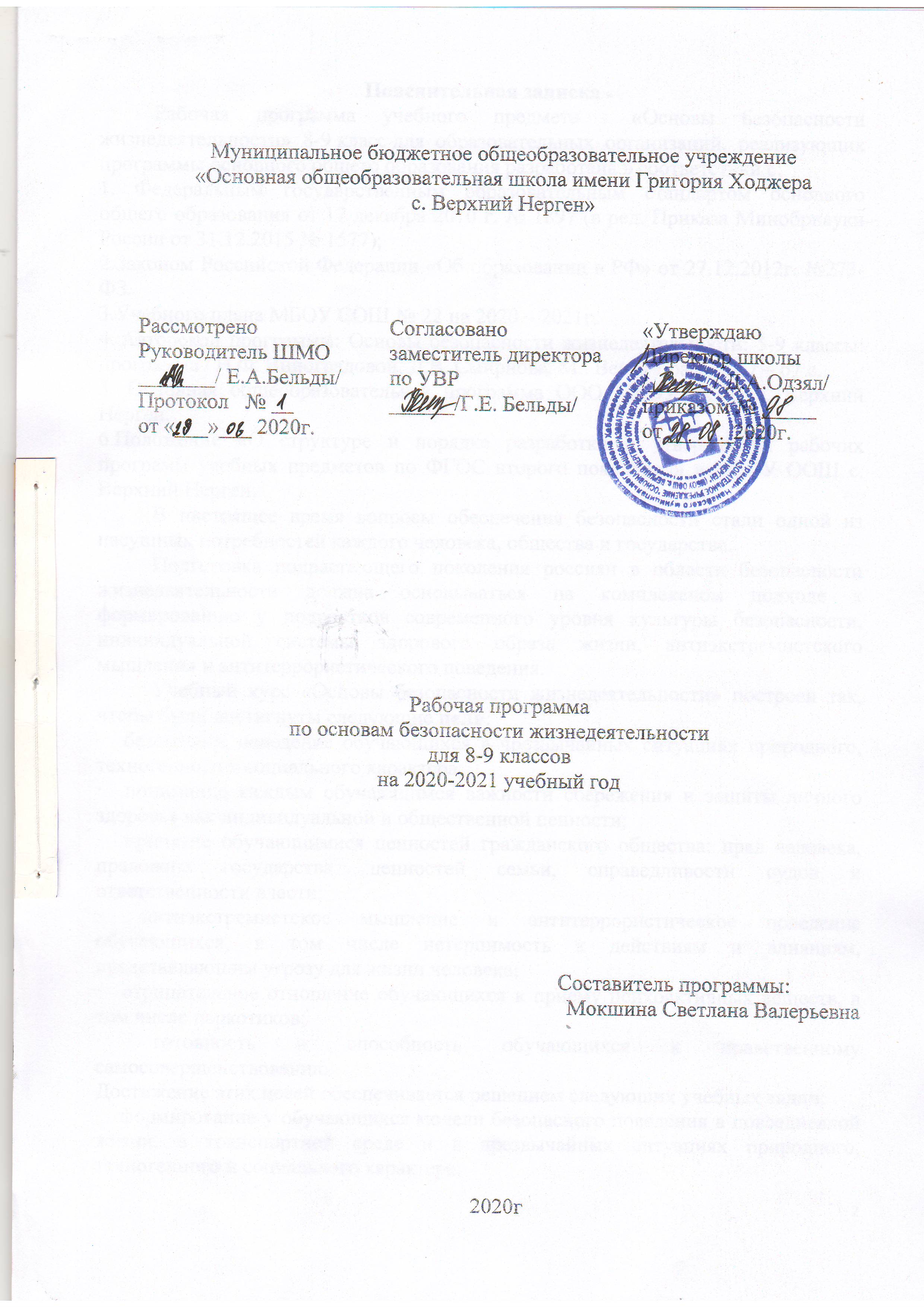 Пояснительная запискаРабочая программа учебного предмета  «Основы безопасности жизнедеятельности» 8-9 класс для образовательных организаций, реализующих программы основного общего образования разработана в соответствии с: 1. Федеральным государственным образовательным стандартом основного общего образования от 17 декабря 2010 г. № 1897 (в ред. Приказа Минобрнауки России от 31.12.2015 № 1577); 2.Законом Российской Федерации «Об образовании в РФ» от 27.12.2012г. №273-ФЗ.3.Учебного плана МБОУ СОШ № 22 на 2020 – 2021г.4. Авторской программы: Основы безопасности жизнедеятельности: 5-9 классы: программа / Н.Ф. Виноградовой, Д.В. Смирнова, М.: Вента-Граф, 2017 – 67 с.5. Основная общеобразовательная программа ООО МБОУ ООШ с. Верхний Нерген;6.Положение «О структуре и порядке разработки и утверждения рабочих программ учебных предметов по ФГОС второго поколения» в МБОУ ООШ с. Верхний Нерген.  	В настоящее время вопросы обеспечения безопасности стали одной из насущных потребностей каждого человека, общества и государства.   	Подготовка подрастающего поколения россиян в области безопасности жизнедеятельности должна основываться на комплексном подходе к формированию у подростков современного уровня культуры безопасности, индивидуальной системы здорового образа жизни, антиэкстремистского мышления и антитеррористического поведения.Учебный курс «Основы безопасности жизнедеятельности» построен так, чтобы были достигнуты следующие цели:·   безопасное поведение обучающихся в чрезвычайных ситуациях природного, техногенного и социального характера;·   понимание каждым обучающимся важности сбережения и защиты личного здоровья как индивидуальной и общественной ценности;·   принятие обучающимися ценностей гражданского общества: прав человека, правового государства, ценностей семьи, справедливости судов и ответственности власти;·   антиэкстремистское мышление и антитеррористическое поведение обучающихся, в том числе нетерпимость к действиям и влияниям, представляющим угрозу для жизни человека;·   отрицательное отношение обучающихся к приему психоактивных веществ, в том числе наркотиков;·   готовность и способность обучающихся к нравственному самосовершенствованию.Достижение этих целей обеспечивается решением следующих учебных задач:·   формирование у обучающихся модели безопасного поведения в повседневной жизни, в транспортной среде и в чрезвычайных ситуациях природного, техногенного и социального характера;·   формирование индивидуальной системы здорового образа жизни;·   выработка у обучающихся антиэкстремистской и антитеррористической личностной позиции и отрицательного отношения к психоактивным веществам и асоциальному поведению.Общая характеристика курса ОБЖОсобенность курса — в его практической направленности. Главными методами обучения являются рефлексивный анализ конкретных жизненных ситуаций, с которыми могут встретиться обучающиеся, а также практические занятия, на которых они получают умения и навыки, необходимые для возможного предупреждения чрезвычайных ситуаций, правильного поведения в том случае, если они произошли. В процессе изучения данного курса не только расширяются представления учащихся 8—9 классов о правилах безопасности в повседневной жизни человека. Обсуждаются конкретные реальные ситуации, связанные с бытовыми, природными и социальными явлениями, которые могут быть опасными для здоровья и жизни человека. Многие проблемы, раскрываемые в программе ОБЖ, особенно актуальны для старших подростков, так как связаны с вредными привычками, асоциальным поведением, чрезвычайными ситуациями социального характера. На практических занятиях у обучающихся развивается способность предвидеть опасность той или иной, казалось бы, обычной жизненной ситуации, происходит становление умений оказывать первую помощь (психологическую, организационную, медицинскую) в различных чрезвычайных ситуациях. Школьники получают элементарные знания о законах Российской Федерации, касающиеся безопасности граждан и противодействия чрезвычайным ситуациям.Ценостные ориентиры содержания учебного предмета· ценность жизни – признание человеческой жизни и существования живого в природе в целом как величайшей ценности.·  ценность человека как разумного существа, стремящегося к добру и самосовершенствованию, важность и необходимость соблюдения здорового образа жизни в единстве его составляющих: физическом, психическом и социально-нравственном здоровье.·  ценность добра – направленность человека на развитие и сохранение жизни, через сострадание и милосердие как проявление высшей человеческой способности – любви.·   ценность семьи как первой и самой значимой для развития ребенка социальной и образовательной среды, обеспечивающей жизнеспособность российского общества.·   ценность труда и творчества как естественного условия человеческой жизни, состояния нормального человеческого существования.·  ценность свободы как свободы выбора человеком своих мыслей и поступков, но свободы, естественно ограниченной нормами, правилами, законами общества, членом которого всегда по всей социальной сути является человек.· ценность социальной солидарности как признание прав и свобод человека, обладание чувствами справедливости, милосердия, чести, достоинства по отношению к себе и к другим людям.·ценность гражданственности – осознание человеком себя как члена общества, народа, представителя страны и государства.· ценность патриотизма – одно из проявлений духовной зрелости человека, выражающееся в любви к России, народу, малой родине, в осознанном желании служить Отечеству.· ценность человечества – осознание человеком себя как части морового сообщества, для существования и прогресса которого необходимы мир. Сотрудничество народов и уважение к многообразию их культур.Место учебного курса ОБЖ в учебном плане   Курс «Основы безопасности жизнедеятельности» изучается в 8-9 классе из расчета 1 час в неделю (всего 68часов в год). 8кл – 34часа, 9 кл 34 часаСодержание курса ОБЖ   Курс «Основы безопасности жизнедеятельности» для 8—9 классов включает следующие содержательные линии (разделы).Опасности, с которыми мы сталкиваемся на природеЯдовитые растения нашей местности, их влияния на здоровье человека. Правила сбора грибов, которые помогут избежать отравления. Поведение в лесу при встречах с опасными животными. Гроза в лесу.Водоём зимой и летом. Причины возникновения опасных ситуаций на воде. Действия в неожиданных ситуациях. Выполнение правил поведения при купании. Умения отдыхать на воде. Правила катания на лодке. Помощь утопающему.Приёмы проведения искусственного дыхания. Правила поведения на льду.Расширение кругозора. Ядовитые растения, мифы о грибах, опасные земноводныеСовременный транспорт и безопасностьТранспорт в современном мире. Чрезвычайные ситуации на дорогах. Дорожнотранспортные происшествия. Причины и последствия. Нарушение ПДД как главная причина дорожных происшествий. Опасные игры на дорогах. Правила безопасного поведения пешехода, пассажира и велосипедиста. Знаки дорожного движения для велосипедистов. Поведение в дорожнотранспортных происшествиях. Опасные ситуации в метро. Правила поведения на станции метро, эскалаторе, в вагоне поезда. Поведение в салоне авиалайнера. Пожар на борту лайнера или другие чрезвычайные ситуации: правила поведения. Авиакатастрофы. Железнодорожные катастрофы: правила поведения. Опасные игры на железнодорожном транспорте. Отрицательное отношение к ним.Безопасный отдых и туризмВиды туризма. Объективные и субъективные трудности туристского похода. Групповое снаряжение походной туристской группы. Обеспечение безопасности в туристских походах: виды опасностей. Движение по маршруту, график движения. Правила преодоления естественных препятствий. Обеспечение безопасности при переправах через водные препятствия. Правила разведения костра. Правила поведения туриста, если он отстал от группы. Сигналы бедствия. Туризм и экология окружающей среды.Обеспечение безопасности в водном туристском походе. Снаряжение для водного туризма. Правила безопасного поведения на воде. Узлы в туристском походе.Когда человек сам себе врагВредные привычки и их факторы (навязчивые действия, игромания, употребление алкоголя и наркотических веществ, курение табака и курительных смесей), их влияние на здоровье. Причины приобщения подростка к курению. Негативное влияние курения на организм подростка. Физическое состояние подросткакурильщика. Алкоголь — разрушитель личности: воздействие алкоголя на организм человека. Отравление алкоголем. Наркотики — яд. Влияние наркотиков на организм: распад личности человека под влиянием наркотиков. Токсикомания — страшная зависимость. Детская игромания — болезненное состояние, которое отражает неуправляемую зависимость человека от процесса игры, неоправданное желание с её помощью устранить свои проблемы. Самовоспитание: предупреждение привыкания к компьютерным играм.Чрезвычайные ситуации природного и техногенного характераЧто такое чрезвычайная ситуация: основные понятия. Классификация чрезвычайных ситуаций (ЧС), их характер и особенности. Система оповещения в ЧС, общие правила эвакуации.Чрезвычайные ситуации природного характера и защита населения от них. Характеристика наиболее распространённых и опасных ЧС. Геофизические чрезвычайные ситуации: землетрясение как геофизическое природное явление; наводнения, природные пожары, извержения вулкана, цунами, сели, оползни и др. Предвестники природных ЧС. Поведение во время природных ЧС.Чрезвычайные ситуации биологического происхождения и защита от них: эпидемии, энзоотии, эпизоотии (без обязательного усвоения термина). Пути заражения. Способы предупреждения заражения.Чрезвычайные ситуации техногенного характера: причины и виды. Безопасное поведение в техногенных ЧС.Чрезвычайные ситуации социального характера.Национальная безопасность Российской ФедерацииЭкстремизм и терроризм. Крайние проявления экстремизма. Проявления терроризма. Законодательство России о противодействии экстремизму и терроризму. Государственные мероприятия по борьбе с экстремизмом и терроризмом. Пути снижения угрозы теракта. Личная безопасность при похищении или захвате в заложники (попытке похищения), при обнаружении неизвестного предмета. Поведение во время взрыва в местах скопления людей, в жилом доме.Медицинские знания и уменияУсловия репродуктивного здоровья: гигиена, знание своего организма, риски старшего подросткового возраста. Правильное питание. Продукты, содержащие кальций. Ценность употребления витамина С. Диета: «за» и «против».Ожоги. Первая помощь при ожогах. Действия при отравлении угарным газом, химическими веществами, ядохимикатами. Первая помощь при электротравмах. Переломы. Правила поведения при подозрении на перелом, первая доврачебная помощь. Соблюдение осторожности и внимательности при оказании помощи.Телесные повреждения при ДТП. Виды кровотечений и первая помощь пострадавшему.Растения, опасные для туриста. Первая помощь при отравлении.Курение и его влияние на организм. Первая помощь при отравлении алкоголем. Наркотики: губительное воздействие на организм. Запрещённые в России наркотические и психотропные вещества. Внешние проявления токсикомании.Первая помощь при травмах различной степени тяжести, при отравлении химическими веществами.Что нужно знать о гриппе, других эпидемиях. Заболевания животных, опасные для человека.Чрезвычайные ситуации на гидротехнических сооружениях. Последствия аварий на гидротехнических сооружениях и правила поведения во время ЧС. Первая помощь при ранениях, вызванных взрывами.Практические работыНавыки работы с документами: понятие «чрезвычайная ситуация», виды ЧС. Самооценка: развитие волевых качеств. Источники шума в современной городской квартире. Аварийная посадка самолёта. Распределение снаряжения между участниками турпохода. График движения по туристскому маршруту. Освоение разных типов узлов. Навыки работы с документами: Федеральный закон «Об охране здоровья граждан от воздействия окружающего табачного дыма и последствий потребления табака». Водоохранные зоны и прибрежные защитные полосы. Первая помощь при кровотечениях. Навыки работы с документами: Федеральные законы «О противодействии экстремистской деятельности», «О противодействии терроризму». Ознакомление с устройством и порядком использования огнетушителей. Психологическая готовность к встрече с преступником. Использование подручных средств самообороны. Линия поведения в чрезвычайных ситуациях.Проектная деятельностьПримерные темы проектов: «Программа закаливания», «Витамины — это жизнь», «Медиасреда — не навреди!», «Опасные игры», «Растения и грибы таят опасность», «Безопасное поведение на природе», «История великих кораблекрушений», «Правила поведения при чрезвычайных ситуациях на корабле», «Как укрыться от непогоды», «Отношение к пьянству в России», «Мифы о пьянстве на Руси», «Отражение темы пьянства в карикатуре»; «Наркотикам — нет!»; «Как смягчить последствия природных ЧС?», «Техногенные катастрофы», «Самые опасные заболевания, принимающие форму эпидемии: чума («чёрная смерть»), холера, грипп, тиф, сибирская язва», «Служба в Вооружённых Силах — почётная обязанность гражданина России».Тематический план 8-9 классСодержание учебного материалаУчебно-методическое обеспечениеОсновы безопасности жизнедеятельности: 7-9 классы: учебник для учащихся общеобразовательных организаций {Н.Ф. Виноградовой, Д.В. Смирнова, Л.В. Сидоренко и др.} М.: Вента-Граф, 2019 – 272 с.: ил.Нормативно -правовые документы:• Конституция Российской Федерации• Правила дорожного движения Российской Федерации• Семейный кодекс Российской Федерации• Стратегия национальной безопасности Российской Федерации до 2020г.• Уголовный кодекс Российской Федерации• Федеральный закон «О гражданской обороне»• Закон «Об образовании»• Федеральный закон «О радиационной безопасности населения»• Федеральный закон «О пожарной безопасности»• Федеральный закон «О безопасности дорожного движения»• Федеральный закон «О противодействии терроризму»• Федеральный закон «О противодействии экстремистской деятельности»Учебная литература• Пособие для учителя «Обучение правилам дорожного движения. 5—9 классы»• Пособие для учителя «Основы безопасности жизнедеятельности. Методические рекомендации. 5— 11классы»• Основы безопасности жизнедеятельности: 7-9 классы: методическое пособие / Н.Ф. Виноградова, Д.В. Смирнов., М.: Вента-Граф, 2014 – 272 с.: ил.• Пособие для учителя «Основы безопасности жизнедеятельности. Поурочные разработки. 5—9 классы»• Журнал «Основы безопасности жизнедеятельности»ПЛАНИРУЕМЫЕ РЕЗУЛЬТАТЫ ОСВОЕНИЯ КУРСА ОБЖ В 8-9 КЛАССЕЛичностные результаты:•    усвоение правил индивидуального и коллективного без
опасного поведения в чрезвычайных ситуациях, угрожающих
жизни и здоровью людей, правил поведения на транспорте и
на дорогах;•    формирование понимания ценности здорового и безопасного образа жизни;•    усвоение  гуманистических,  демократических   и  традиционных ценностей многонационального российского общества;  воспитание  чувства  ответственности  и  долга  перед
Родиной,•    формирование ответственного отношения к учению, готовности и способности обучающихся к саморазвитию и самообразованию на основе мотивации к обучению и познанию, осознанному выбору и построению дальнейшей индивидуальной траектории образования на базе ориентировки в мире профессий и профессиональных предпочтений с учетом устойчивых познавательных интересов;•    формирование целостного мировоззрения, соответствующего современному уровню развития науки и общественной практике, учитывающего социальное, культурное, языковое, духовное многообразие современного мира:•    формирование готовности и способности вести диалог с другими людьми и достигать в нём взаимопонимания;•    освоение социальных норм, правил поведения, ролей и форм социальной жизни в группах и сообществах, включая взрослые и социальные сообщества;•    развитие правового мышления и компетентности в решении моральных проблем на основе личностного выбора, формирование нравственных чувств и нравственною поведения, осознанного и ответственного отношения к собственным поступкам;•    формирование коммуникативной компетентности в общении и сотрудничестве со сверстниками, старшими и младшими в процессе образовательной, общественно полезной, учебно-исследовательской, творческой и других видов деятельности;•    формирование основ экологической культуры на основе признания ценности жизни во всех ее проявлениях и необходимости ответственного, бережного отношения к окружающей среде;•    осознание значения семьи в жизни человека и общества, принятие ценности семейной жизни, уважительное и заботливое отношение к членам своей семьи;•    формирование антиэкстремистского мышления и антитеррористического поведения, потребностей соблюдать нормы здорового образа жизни, осознанно выполнять правила безопасности жизнедеятельности.Метапредметные результаты:•    умение самостоятельно определять цели своего обучения, ставить и формулировать для себя новые задачи в учёбе и познавательной деятельности, развивать мотивы и интересы своей познавательной деятельности;•    умение самостоятельно планировать пути достижения целей защищённости, в том числе альтернативные, осознанно выбирать наиболее эффективные способы решения учебных и познавательных задач;•     умение соотносить свои действия с планируемыми результатами курса, осуществлять контроль своей деятельности в процессе достижения результата, определять способы действий в опасных и чрезвычайных ситуациях в рамках предложенных условий и требований, корректировать свои действия в соответствии с изменяющейся ситуацией;•    умение оценивать правильность выполнения учебной
задачи в области безопасности жизнедеятельности, собственные возможности ее решения;•    владение основами самоконтроля, самооценки, принятия решений и осуществления осознанного выбора в учебной и познавательной деятельности;•    умение устанавливать аналогии, классифицировать, самостоятельно выбирать основания и критерии (например, для классификации опасных и чрезвычайных ситуаций, видов террористической и экстремистской деятельности), устанавливать причинно-следственные связи, строить логическое рассуждение, умозаключение (индуктивное, дедуктивное и по аналогии) и делать выводы,•    умение создавать, применять и преобразовывать знаки и символы, модели и схемы дли решения учебных и познавательных задач;•    умение организовывать учебное сотрудничество и совместную деятельность с учителем и сверстниками; работать индивидуально и в группе: находить общее решение и разрешать конфликты на основе согласования позиций и учёта интересов; формулировать, аргументировать и отстаивать своё мнение;•    формирование и развитие компетентности в области использования информационно-коммуникационных технологий;•    освоение приемок действии в опасных и чрезвычайных ситуациях природного, техногенного и социального характера, в том числе оказание первой помощи пострадавшим;•    формирование умений взаимодействовать с окружающими, выполнять различные социальные роли вовремя и при ликвидации последствий чрезвычайных ситуаций.Предметные результаты:•    формирование современной культуры безопасности жизнедеятельности на основе понимания необходимости защита личности, общества и государства посредством осознания значимости безопасного поведения в условиях чрезвычайных ситуаций природного, техногенного и социального характера;•    формирование убеждения в необходимости безопасного и здорового образа жизни;•    понимание личной и общественной значимости современной культуры безопасности жизнедеятельности;•    понимание роли государства и действующего законодательства в обеспечении национальной безопасности и зашиты населения от опасных и чрезвычайных ситуаций природного, техногенного и социального характера, в том числе от экстремизма и терроризма;•    понимание необходимости подготовки граждан к военной службе;•    формирование установки на здоровый образ жизни, исключающий употребление алкоголя, наркотиков, курение и нанесение иного вреда здоровью;•    формирование антиэкстремистской и антитеррористической личностной позиции;•    понимание необходимости сохранения природы и окружающей среды для полноценной жизни человека;•    знание основных опасных и чрезвычайных ситуаций природного, техногенного и социального характера, включая экстремизм и терроризм и их последствия для личности, общества и государства;•    знание и умение применять правила безопасного поведения в условиях опасных и чрезвычайных ситуаций;•    умение оказать первую помощь пострадавшим;•    умение предвидеть возникновение опасных ситуаций по характерным признакам их проявления, а также на основе информации, получаемой из различных источников;•    умение принимать обоснованные решения в конкретной опасной ситуации для минимизации последствий с учётом реально складывающейся обстановки и индивидуальных возможностей.Планируемые результаты образовательной деятельности для учащихся 9 классаКРИТЕРИИ ОЦЕНИВАНИЯ ПОДГОТОВЛЕННОСТИ УЧАЩИХСЯ ПО ОБЖ В 8-9 КЛАССЕПри выполнении минимальных требований к подготовленности учащиеся получают положительную оценку («3», «4», «5»).Оценка «5» ставится, когда ученик: Знает и умеет правильно анализировать причины развития различных опасных ситуаций, ЧС природного и техногенного характера. Знает способы оповещения населения при возникновении опасных ситуаций. Четко и правильно излагает основные правила поведения для профилактики травм в повседневной жизни дома, в школе и при занятиях спортом. Четко и правильно излагает правила безопасного поведения при возникновении различных опасных ситуаций и ЧС природного и техногенного характера, наиболее вероятных для данного района. Четко знает основные принципы самоспасения (формулу безопасности) и правильно излагает применение основных положений. Имеет четкие представления об основных правилах поведения при смене климатогеографических условий и при вынужденном автономном существовании в природных условиях. Имеет четкие представления об основных положениях ЗОЖ. Умело пользуется подручными средствами и огнетушителями для ликвидации очага возгорания в помещении. Умело пользуется индивидуальными средствами защиты и выполняет нормативы. Владеет навыками в приемах оказания ПМП при различных видах травм. Владеет навыками в определении сторон горизонта различными способами, в разведении костра и приготовлении пищи.Оценка «4» ставится, когда ученик: Знает и умеет анализировать причины развития различных опасных ситуаций, ЧС природного и техногенного характера, но допускает незначительные (несущественные) ошибки. Знает некоторые способы оповещения населения при возникновении опасных ситуаций. Допускает незначительные (несущественные) ошибки при изложении основных правил поведения для профилактики травм в повседневной жизни дома, в школе и при занятиях спортом. С небольшими затруднениями излагает правила безопасного поведения при возникновении различных опасных ситуаций и ЧС природного и техногенного характера, наиболее вероятных для данного района. Знает основные принципы самоспасения (формулу безопасности). Имеет представления об основных правилах поведения при смене климатогеографических условий и при вынужденном автономном существовании в природных условиях.Имеет представления об основных правилах поведения при смене климатогеографических условий и при вынужденном автономном существовании в природных условиях. Имеет представления об основных положениях ЗОЖ. Умеет пользоваться подручными средствами и огнетушителями для ликвидации очага возгорания в помещении. Умеет пользоваться индивидуальными средствами защиты и выполняет нормативы. Способен оказать ПМП при различных видах травм. Способен определить стороны горизонта, развести костер и приготовить пищу.Оценка «3» ставится, когда ученик: Основной материал знает нетвердо, отвечает неуверенно, требует постоянной помощи учителя. Знает большую часть изучаемого материала, но допускает много ошибок при изложении. Рабочую тетрадь ведет небрежно, отсутствуют одна-две темы в изученном разделе. Имеет слабые представления об основных правилах поведения при смене климатогеографических условий и при вынужденном автономном существовании в природных условиях. Имеет слабые представления об основных положениях ЗОЖ. Подручными средствами и огнетушителями для ликвидации очага возгорания в помещении пользуется с грубыми ошибками. Индивидуальными средствами защиты пользуется с грубыми ошибками и выполняет нормативы на соответствующую оценку. Слабые навыки в оказании ПМП при различных видах травм. Слабые навыки в определении сторон горизонта, разведении костра и приготовлении пищи.Оценка «2» ставится, когда ученик: Основной программный материал не знает, часто ответить на поставленный вопрос не может. Рабочую тетрадь не ведет или ведет периодически, отсутствуют более трех тем в изученном разделе. Имеет слабые представления по изучаемому вопросу, не умеет анализировать причины опасных ситуаций и вырабатывать порядок действий. Не знает способов оповещения населения при возникновении опасных ситуаций. Не знает основные правила безопасного поведения при возникновении различных опасных ситуаций, ЧС природного и техногенного характера, наиболее вероятных для данного района. Не умеет пользоваться подручными средствами и огнетушителями для ликвидации очага возгорания в помещении. Не умеет пользоваться индивидуальными средствами защиты и выполняет нормативы. Не владеет навыками в приемах оказания ПМП при различных видах травм. Не владеет навыками в определении сторон горизонта, в разведении костра и приготовлении пищи.Список литературыПрограмма  Основы безопасности жизнедеятельности: 5-9 классы: программа / Н.Ф. Виноградовой, Д.В. Смирнова, М.: Вента-Граф, 2017 – 67 с.Календарно-тематическое планирование по курсу«Основы безопасности жизнедеятельности» 8 классКалендарно-тематическое планирование по курсу«Основы безопасности жизнедеятельности» 9  классНазвание раздела8  класс9  классИтоговое проверочная работа1 час1 часОпасности, с которыми мы сталкиваемся на природе8 часовСовременный транспорт и безопасность10 часовБезопасный туризм15 часовКогда человек сам себе враг8 часовЧрезвычайные ситуации природного и техногенного характера, их классификация и характеристика16 часовПротиводействие экстремизму и терроризму7 часовНациональная безопасность Российской Федерации2 часаИтого:34 часа34 часаВыпускник научится:Выпускник получит возможность научиться:Основы комплексной безопасностиОсновы комплексной безопасности• классифицировать и описывать потенциально опасные бытовые ситуации и объекты экономики, расположенные в районе проживания; чрезвычайные ситуации природного и техногенного характера, наиболее вероятные для региона проживания;• анализировать и характеризовать причины возникновения различных опасных ситуаций в повседневной жизни и их последствия, в том числе возможные причины и последствия пожаров, дорожно-транспортных происшествий (ДТП), загрязнения окружающей природной среды, чрезвычайных ситуаций природного и техногенного характера;• выявлять и характеризовать роль и влияние человеческого фактора в возникновении опасных ситуаций, обосновывать необходимость повышения уровня культуры безопасности жизнедеятельности населения страны в современных условиях;• формировать модель личного безопасного поведения по соблюдению правил пожарной безопасности в повседневной жизни; по поведению на дорогах в качестве пешехода, пассажира и водителя велосипеда, по минимизации отрицательного влияния на здоровье неблагоприятной окружающей среды;• разрабатывать личный план по охране окружающей природной среды в местах проживания; план самостоятельной подготовки к активному отдыху на природе и обеспечению безопасности отдыха; план безопасного поведения в условиях чрезвычайных ситуаций с учётом особенностей обстановки в регионе;• руководствоваться рекомендациями специалистов в области безопасности по правилам безопасного поведения в условиях чрезвычайных ситуаций природного и техногенного характера.• систематизировать основные положения нормативно-правовых актов Российской Федерации в области безопасности и обосновывать их значение для обеспечения национальной безопасности России в современном мире; раскрывать на примерах влияние последствий чрезвычайных ситуаций природного и техногенного характера на национальную безопасность Российской Федерации;• прогнозировать возможность возникновения опасных и чрезвычайных ситуаций по их характерным признакам;• характеризовать роль образования в системе формирования современного уровня культуры безопасности жизнедеятельности у населения страны;• проектировать план по повышению индивидуального уровня культуры безопасности жизнедеятельности для защищённости личных жизненно важных интересов от внешних и внутренних угроз.Защита населения Российской Федерации от чрезвычайных ситуацийЗащита населения Российской Федерации от чрезвычайных ситуаций• характеризовать в общих чертах организационные основы по защите населения Российской Федерации от чрезвычайных ситуаций мирного и военного времени; объяснять необходимость подготовки граждан к защите Отечества; устанавливать взаимосвязь между нравственной и патриотической проекцией личности и необходимостью обороны государства от внешних врагов;• характеризовать РСЧС: классифицировать основные задачи, которые решает РСЧС по защите населения страны от чрезвычайных ситуаций природного и техногенного характера; обосновывать предназначение функциональных и территориальных подсистем РСЧС; характеризовать силы и средства, которыми располагает РСЧС для защиты населения страны от чрезвычайных ситуаций природного и техногенного характера;• характеризовать гражданскую оборону как составную часть системы обеспечения национальной безопасности России: классифицировать основные задачи, возложенные на гражданскую оборону по защите населения РФ от чрезвычайных ситуаций мирного и военного времени; различать факторы, которые определяют развитие гражданской обороны в современных условиях; характеризовать и обосновывать основные обязанности граждан РФ в области гражданской обороны;• характеризовать МЧС России: классифицировать основные задачи, которые решает МЧС России по защите населения страны от чрезвычайных ситуаций мирного и военного времени; давать характеристику силам МЧС России, которые обеспечивают немедленное реагирование при возникновении чрезвычайных ситуаций;• характеризовать основные мероприятия, которые проводятся в РФ, по защите населения от чрезвычайных ситуаций мирного и военного времени;• анализировать систему мониторинга и прогнозирования чрезвычайных ситуаций и основные мероприятия, которые она в себя включает;• описывать основные задачи системы инженерных сооружений, которая существует в районе проживания, для защиты населения от чрезвычайных ситуаций природного и техногенного характера;• описывать существующую систему оповещения населения при угрозе возникновения чрезвычайной ситуации;• анализировать мероприятия, принимаемые МЧС России, по использованию современных технических средств для информации населения о чрезвычайных ситуациях;• характеризовать эвакуацию населения как один из основных способов защиты населения от чрезвычайных ситуаций мирного и военного времени; различать виды эвакуации; составлять перечень необходимых личных предметов на случай эвакуации;• характеризовать аварийно-спасательные и другие неотложные работы в очагах поражения как совокупность первоочередных работ в зоне чрезвычайной ситуации;• анализировать основные мероприятия, которые проводятся при аварийно-спасательных работах в очагах поражения;• описывать основные мероприятия, которые проводятся при выполнении неотложных работ;• моделировать свои действия по сигналам оповещения о чрезвычайных ситуациях в районе проживания при нахождении в школе, на улице, в общественном месте (в театре, библиотеке и др.), дома.• формировать основные задачи, стоящие перед образовательным учреждением, по защите обучающихся и персонала от последствий чрезвычайных ситуаций мирного и военного времени;• подбирать материал и готовить занятие на тему «Основные задачи гражданской обороны по защите населения от последствий чрезвычайных ситуаций мирного и военного времени»;• обсуждать тему «Ключевая роль МЧС России в формировании культуры безопасности жизнедеятельности у населения Российской Федерации»;• различать инженерно-технические сооружения, которые используются в районе проживания, для защиты населения от чрезвычайных ситуаций техногенного характера, классифицировать их по предназначению и защитным свойствам.Основы противодействия терроризму и экстремизму в Российской ФедерацииОсновы противодействия терроризму и экстремизму в Российской Федерации• негативно относиться к любым видам террористической и экстремистской деятельности;• характеризовать терроризм и экстремизм как социальное явление, представляющее серьёзную угрозу личности, обществу и национальной безопасности России;• анализировать основные положения нормативно-правовых актов РФ по противодействию терроризму и экстремизму и обосновывать необходимость комплекса мер, принимаемых в РФ по противодействию терроризму;• воспитывать у себя личные убеждения и качества, которые способствуют формированию антитеррористического поведения и антиэкстремистского мышления;• обосновывать значение культуры безопасности жизнедеятельности в противодействии идеологии терроризма и экстремизма;• характеризовать основные меры уголовной ответственности за участие в террористической и экстремистской деятельности;• моделировать последовательность своих действий при угрозе террористического акта.• формировать индивидуальные основы правовой психологии для противостояния идеологии насилия;• формировать личные убеждения, способствующие профилактике вовлечения в террористическую деятельность;• формировать индивидуальные качества, способствующие противодействию экстремизму и терроризму;• использовать знания о здоровом образе жизни, социальных нормах и законодательстве для выработки осознанного негативного отношения к любым видам нарушений общественного порядка, употреблению алкоголя и наркотиков, а также к любым видам экстремистской и террористической деятельности.Основы медицинских знаний и здорового образа жизниОсновы здорового образа жизниОсновы медицинских знаний и здорового образа жизниОсновы здорового образа жизни• характеризовать здоровый образ жизни и его основные составляющие как индивидуальную систему поведения человека в повседневной жизни, обеспечивающую совершенствование его духовных и физических качеств; использовать знания о здоровье и здоровом образе жизни как средство физического совершенствования;• анализировать состояние личного здоровья и принимать меры по его сохранению, соблюдать нормы и правила здорового образа жизни для сохранения и укрепления личного здоровья;• классифицировать знания об основных факторах, разрушающих здоровье; характеризовать факторы, потенциально опасные для здоровья (вредные привычки, ранние половые связи и др.), и их возможные последствия;• систематизировать знания о репродуктивном здоровье как единой составляющей здоровья личности и общества; формировать личные качества, которыми должны обладать молодые люди, решившие вступить в брак;• анализировать основные демографические процессы в Российской Федерации; описывать и комментировать основы семейного законодательства в Российской Федерации; объяснить роль семьи в жизни личности и общества, значение семьи для обеспечения демографической безопасности государства.• использовать здоровьесберегающие технологии (совокупность методов и процессов) для сохранения и укрепления индивидуального здоровья, в том числе его духовной, физической и социальной составляющих.Основы медицинских знаний и оказание первой помощи• характеризовать различные повреждения и травмы, наиболее часто встречающиеся в быту, и их возможные последствия для здоровья;• анализировать возможные последствия неотложных состояний в случаях, если не будет своевременно оказана первая помощь;• характеризовать предназначение первой помощи пострадавшим; классифицировать средства, используемые при оказании первой помощи; соблюдать последовательность действий при оказании первой помощи при различных повреждениях, травмах, наиболее часто случающихся в быту; определять последовательность оказания первой помощи и различать её средства в конкретных ситуациях;• анализировать причины массовых поражений в условиях чрезвычайных ситуаций природного, техногенного и социального характера и систему мер по защите населения в условиях чрезвычайных ситуаций и минимизации массовых поражений; выполнять в паре/втроём приёмы оказания само- и взаимопомощи в зоне массовых поражений.• готовить и проводить занятия по обучению правилам оказания само- и взаимопомощи при наиболее часто встречающихся в быту повреждениях и травмах.№Раздел, темаРаздел, темаКол-во часовЭлементы
содержанияТребования к уровню подготовки учащихсяВид
контроляДомашнее заданиеДата проведенияДата проведения№Раздел, темаРаздел, темаКол-во часовЭлементы
содержанияТребования к уровню подготовки учащихсяВид
контроляДомашнее заданиепланфактРаздел. Опасности, с которыми мы сталкиваемся на природе-8 часов.Раздел. Опасности, с которыми мы сталкиваемся на природе-8 часов.Раздел. Опасности, с которыми мы сталкиваемся на природе-8 часов.Раздел. Опасности, с которыми мы сталкиваемся на природе-8 часов.Раздел. Опасности, с которыми мы сталкиваемся на природе-8 часов.Раздел. Опасности, с которыми мы сталкиваемся на природе-8 часов.Раздел. Опасности, с которыми мы сталкиваемся на природе-8 часов.Раздел. Опасности, с которыми мы сталкиваемся на природе-8 часов.Раздел. Опасности, с которыми мы сталкиваемся на природе-8 часов.Раздел. Опасности, с которыми мы сталкиваемся на природе-8 часов.1Ядовитые растения и грибыЯдовитые растения и грибы1Ядовитые растения нашей местности, их влияния на здоровье человека. Правила сбора грибов, которые помогут избежать отравления. Поведение в лесу при встречах с опасными животными. Гроза в лесу. Водоём зимой и летом. Причины возникновения опасных ситуаций на воде. Действия в неожиданных ситуациях. Выполнение правил поведения при купании. Умения отдыхать на воде. Правила катания на лодке. Помощь утопающему. Приёмы проведения искусственного дыхания. Правила поведения на льду. Расширение кругозора. Ядовитые растения, мифы о грибах, опасные земноводные.Совместная деятельность: правила взаимодействия. Аналитическая деятельность: определение видовых особенностей ядовитых растений; определение ядовитых или несъедобных грибов. Коммуникативная деятельность: рассказы обучающихся о поведении при встрече с ядовитыми животными. Совместная деятельность: правила работы в группах. Аналитическая деятельность: оценка информации, представленной в тексте учебника, и составление памятки для купальщика. Коммуникативная деятельность: правила участия в дискуссии и диалоге, конструирование суждений и умозаключений. Практическая деятельность помощь тонущему, а также провалившемуся под лёдтекущийСтр.100-1062.Поведение в лесу при встречах с опасными животнымиПоведение в лесу при встречах с опасными животными1Ядовитые растения нашей местности, их влияния на здоровье человека. Правила сбора грибов, которые помогут избежать отравления. Поведение в лесу при встречах с опасными животными. Гроза в лесу. Водоём зимой и летом. Причины возникновения опасных ситуаций на воде. Действия в неожиданных ситуациях. Выполнение правил поведения при купании. Умения отдыхать на воде. Правила катания на лодке. Помощь утопающему. Приёмы проведения искусственного дыхания. Правила поведения на льду. Расширение кругозора. Ядовитые растения, мифы о грибах, опасные земноводные.Совместная деятельность: правила взаимодействия. Аналитическая деятельность: определение видовых особенностей ядовитых растений; определение ядовитых или несъедобных грибов. Коммуникативная деятельность: рассказы обучающихся о поведении при встрече с ядовитыми животными. Совместная деятельность: правила работы в группах. Аналитическая деятельность: оценка информации, представленной в тексте учебника, и составление памятки для купальщика. Коммуникативная деятельность: правила участия в дискуссии и диалоге, конструирование суждений и умозаключений. Практическая деятельность помощь тонущему, а также провалившемуся под лёдтекущийСтр.106-1073.Гроза в лесу.Гроза в лесу.1Ядовитые растения нашей местности, их влияния на здоровье человека. Правила сбора грибов, которые помогут избежать отравления. Поведение в лесу при встречах с опасными животными. Гроза в лесу. Водоём зимой и летом. Причины возникновения опасных ситуаций на воде. Действия в неожиданных ситуациях. Выполнение правил поведения при купании. Умения отдыхать на воде. Правила катания на лодке. Помощь утопающему. Приёмы проведения искусственного дыхания. Правила поведения на льду. Расширение кругозора. Ядовитые растения, мифы о грибах, опасные земноводные.Совместная деятельность: правила взаимодействия. Аналитическая деятельность: определение видовых особенностей ядовитых растений; определение ядовитых или несъедобных грибов. Коммуникативная деятельность: рассказы обучающихся о поведении при встрече с ядовитыми животными. Совместная деятельность: правила работы в группах. Аналитическая деятельность: оценка информации, представленной в тексте учебника, и составление памятки для купальщика. Коммуникативная деятельность: правила участия в дискуссии и диалоге, конструирование суждений и умозаключений. Практическая деятельность помощь тонущему, а также провалившемуся под лёдтекущийСтр.108-1124.Причины возникновения опасных ситуаций на воде.Причины возникновения опасных ситуаций на воде.1Ядовитые растения нашей местности, их влияния на здоровье человека. Правила сбора грибов, которые помогут избежать отравления. Поведение в лесу при встречах с опасными животными. Гроза в лесу. Водоём зимой и летом. Причины возникновения опасных ситуаций на воде. Действия в неожиданных ситуациях. Выполнение правил поведения при купании. Умения отдыхать на воде. Правила катания на лодке. Помощь утопающему. Приёмы проведения искусственного дыхания. Правила поведения на льду. Расширение кругозора. Ядовитые растения, мифы о грибах, опасные земноводные.Совместная деятельность: правила взаимодействия. Аналитическая деятельность: определение видовых особенностей ядовитых растений; определение ядовитых или несъедобных грибов. Коммуникативная деятельность: рассказы обучающихся о поведении при встрече с ядовитыми животными. Совместная деятельность: правила работы в группах. Аналитическая деятельность: оценка информации, представленной в тексте учебника, и составление памятки для купальщика. Коммуникативная деятельность: правила участия в дискуссии и диалоге, конструирование суждений и умозаключений. Практическая деятельность помощь тонущему, а также провалившемуся под лёдтекущийСтр.113-1145.Умение отдыхать на воде. Правила катания на лодке.Умение отдыхать на воде. Правила катания на лодке.1Ядовитые растения нашей местности, их влияния на здоровье человека. Правила сбора грибов, которые помогут избежать отравления. Поведение в лесу при встречах с опасными животными. Гроза в лесу. Водоём зимой и летом. Причины возникновения опасных ситуаций на воде. Действия в неожиданных ситуациях. Выполнение правил поведения при купании. Умения отдыхать на воде. Правила катания на лодке. Помощь утопающему. Приёмы проведения искусственного дыхания. Правила поведения на льду. Расширение кругозора. Ядовитые растения, мифы о грибах, опасные земноводные.Совместная деятельность: правила взаимодействия. Аналитическая деятельность: определение видовых особенностей ядовитых растений; определение ядовитых или несъедобных грибов. Коммуникативная деятельность: рассказы обучающихся о поведении при встрече с ядовитыми животными. Совместная деятельность: правила работы в группах. Аналитическая деятельность: оценка информации, представленной в тексте учебника, и составление памятки для купальщика. Коммуникативная деятельность: правила участия в дискуссии и диалоге, конструирование суждений и умозаключений. Практическая деятельность помощь тонущему, а также провалившемуся под лёдтекущийСтр.114-1176.Помощь утопающему. Приёмы проведения искусственного дыхания.Помощь утопающему. Приёмы проведения искусственного дыхания.1Ядовитые растения нашей местности, их влияния на здоровье человека. Правила сбора грибов, которые помогут избежать отравления. Поведение в лесу при встречах с опасными животными. Гроза в лесу. Водоём зимой и летом. Причины возникновения опасных ситуаций на воде. Действия в неожиданных ситуациях. Выполнение правил поведения при купании. Умения отдыхать на воде. Правила катания на лодке. Помощь утопающему. Приёмы проведения искусственного дыхания. Правила поведения на льду. Расширение кругозора. Ядовитые растения, мифы о грибах, опасные земноводные.Совместная деятельность: правила взаимодействия. Аналитическая деятельность: определение видовых особенностей ядовитых растений; определение ядовитых или несъедобных грибов. Коммуникативная деятельность: рассказы обучающихся о поведении при встрече с ядовитыми животными. Совместная деятельность: правила работы в группах. Аналитическая деятельность: оценка информации, представленной в тексте учебника, и составление памятки для купальщика. Коммуникативная деятельность: правила участия в дискуссии и диалоге, конструирование суждений и умозаключений. Практическая деятельность помощь тонущему, а также провалившемуся под лёдтекущийСтр.117-1207.Правила поведения на льду.Правила поведения на льду.1Ядовитые растения нашей местности, их влияния на здоровье человека. Правила сбора грибов, которые помогут избежать отравления. Поведение в лесу при встречах с опасными животными. Гроза в лесу. Водоём зимой и летом. Причины возникновения опасных ситуаций на воде. Действия в неожиданных ситуациях. Выполнение правил поведения при купании. Умения отдыхать на воде. Правила катания на лодке. Помощь утопающему. Приёмы проведения искусственного дыхания. Правила поведения на льду. Расширение кругозора. Ядовитые растения, мифы о грибах, опасные земноводные.Совместная деятельность: правила взаимодействия. Аналитическая деятельность: определение видовых особенностей ядовитых растений; определение ядовитых или несъедобных грибов. Коммуникативная деятельность: рассказы обучающихся о поведении при встрече с ядовитыми животными. Совместная деятельность: правила работы в группах. Аналитическая деятельность: оценка информации, представленной в тексте учебника, и составление памятки для купальщика. Коммуникативная деятельность: правила участия в дискуссии и диалоге, конструирование суждений и умозаключений. Практическая деятельность помощь тонущему, а также провалившемуся под лёдтекущийСтр.121-1248.Обобщающее повторение.Обобщающее повторение.1Ядовитые растения нашей местности, их влияния на здоровье человека. Правила сбора грибов, которые помогут избежать отравления. Поведение в лесу при встречах с опасными животными. Гроза в лесу. Водоём зимой и летом. Причины возникновения опасных ситуаций на воде. Действия в неожиданных ситуациях. Выполнение правил поведения при купании. Умения отдыхать на воде. Правила катания на лодке. Помощь утопающему. Приёмы проведения искусственного дыхания. Правила поведения на льду. Расширение кругозора. Ядовитые растения, мифы о грибах, опасные земноводные.Совместная деятельность: правила взаимодействия. Аналитическая деятельность: определение видовых особенностей ядовитых растений; определение ядовитых или несъедобных грибов. Коммуникативная деятельность: рассказы обучающихся о поведении при встрече с ядовитыми животными. Совместная деятельность: правила работы в группах. Аналитическая деятельность: оценка информации, представленной в тексте учебника, и составление памятки для купальщика. Коммуникативная деятельность: правила участия в дискуссии и диалоге, конструирование суждений и умозаключений. Практическая деятельность помощь тонущему, а также провалившемуся под лёдПроверочная работаСтр.100-124Раздел. Современный транспорт и безопасность -10 часовРаздел. Современный транспорт и безопасность -10 часовРаздел. Современный транспорт и безопасность -10 часовРаздел. Современный транспорт и безопасность -10 часовРаздел. Современный транспорт и безопасность -10 часовРаздел. Современный транспорт и безопасность -10 часовРаздел. Современный транспорт и безопасность -10 часовРаздел. Современный транспорт и безопасность -10 часовРаздел. Современный транспорт и безопасность -10 часовРаздел. Современный транспорт и безопасность -10 часов9.9.Транспорт в современном мире.1Транспорт в современном мире. Виды транспортных средств. Негативное воздействие транспорта на природу. Чрезвычайные ситуации на дорогах. Причины и последствия дорожнотранспортных происшествий, поведение их участников, помощь пострадавшим.Метро — транспорт повышенной опасности. Возможные опасные ситуации, связанные с метро. Правила поведения в метро.Правила поведения пассажиров на борту авиалайнера. Нестандартные ситуации во время полёта. Меры предосторожности при ухудшении самочувствия во время полёта.Особенность железнодорожного транспорта. Правила поведения при крушении поезда, при возникновении в вагоне пожара.Расширение кругозора. Экологически безопасный транспорт, ремни безопасности, наказания за нарушения правил безопасного полётаИнтеллектуальная деятельность: сравнение и дифференциация видов транспорта, анализ информации представленной в рассказе учителя. Коммуникативная деятельность: конструирование гипотез, суждений, выводов, составление памятки «Чтобы избежать наезда…».Аналитическая деятельность: работа с информацией, представленной в таблицах, схемах, иллюстрациях.Практическая деятельность (ролевая игра): действия по оказанию первой помощи при кровотечениях; наложение шины. Интеллектуальная деятельность: выдвижениепредположений, построение доказательств, анализ информации, представленной в тексте учебника. Коммуникативная и рефлексивная деятельность: рассказы обучающихся «Моё поведение в метро», алгоритмизация поведения в условиях ЧСв метро.текущийСтр.126-12910.10.Чрезвычайные ситуации на дорогах.1Транспорт в современном мире. Виды транспортных средств. Негативное воздействие транспорта на природу. Чрезвычайные ситуации на дорогах. Причины и последствия дорожнотранспортных происшествий, поведение их участников, помощь пострадавшим.Метро — транспорт повышенной опасности. Возможные опасные ситуации, связанные с метро. Правила поведения в метро.Правила поведения пассажиров на борту авиалайнера. Нестандартные ситуации во время полёта. Меры предосторожности при ухудшении самочувствия во время полёта.Особенность железнодорожного транспорта. Правила поведения при крушении поезда, при возникновении в вагоне пожара.Расширение кругозора. Экологически безопасный транспорт, ремни безопасности, наказания за нарушения правил безопасного полётаИнтеллектуальная деятельность: сравнение и дифференциация видов транспорта, анализ информации представленной в рассказе учителя. Коммуникативная деятельность: конструирование гипотез, суждений, выводов, составление памятки «Чтобы избежать наезда…».Аналитическая деятельность: работа с информацией, представленной в таблицах, схемах, иллюстрациях.Практическая деятельность (ролевая игра): действия по оказанию первой помощи при кровотечениях; наложение шины. Интеллектуальная деятельность: выдвижениепредположений, построение доказательств, анализ информации, представленной в тексте учебника. Коммуникативная и рефлексивная деятельность: рассказы обучающихся «Моё поведение в метро», алгоритмизация поведения в условиях ЧСв метро.текущийСтр.130-13211.11.Причины и последствия дорожно-транспортных происшествий.1Транспорт в современном мире. Виды транспортных средств. Негативное воздействие транспорта на природу. Чрезвычайные ситуации на дорогах. Причины и последствия дорожнотранспортных происшествий, поведение их участников, помощь пострадавшим.Метро — транспорт повышенной опасности. Возможные опасные ситуации, связанные с метро. Правила поведения в метро.Правила поведения пассажиров на борту авиалайнера. Нестандартные ситуации во время полёта. Меры предосторожности при ухудшении самочувствия во время полёта.Особенность железнодорожного транспорта. Правила поведения при крушении поезда, при возникновении в вагоне пожара.Расширение кругозора. Экологически безопасный транспорт, ремни безопасности, наказания за нарушения правил безопасного полётаИнтеллектуальная деятельность: сравнение и дифференциация видов транспорта, анализ информации представленной в рассказе учителя. Коммуникативная деятельность: конструирование гипотез, суждений, выводов, составление памятки «Чтобы избежать наезда…».Аналитическая деятельность: работа с информацией, представленной в таблицах, схемах, иллюстрациях.Практическая деятельность (ролевая игра): действия по оказанию первой помощи при кровотечениях; наложение шины. Интеллектуальная деятельность: выдвижениепредположений, построение доказательств, анализ информации, представленной в тексте учебника. Коммуникативная и рефлексивная деятельность: рассказы обучающихся «Моё поведение в метро», алгоритмизация поведения в условиях ЧСв метро.текущийСтр.133-13712.12.Помощь пострадавшим при ДТП1Транспорт в современном мире. Виды транспортных средств. Негативное воздействие транспорта на природу. Чрезвычайные ситуации на дорогах. Причины и последствия дорожнотранспортных происшествий, поведение их участников, помощь пострадавшим.Метро — транспорт повышенной опасности. Возможные опасные ситуации, связанные с метро. Правила поведения в метро.Правила поведения пассажиров на борту авиалайнера. Нестандартные ситуации во время полёта. Меры предосторожности при ухудшении самочувствия во время полёта.Особенность железнодорожного транспорта. Правила поведения при крушении поезда, при возникновении в вагоне пожара.Расширение кругозора. Экологически безопасный транспорт, ремни безопасности, наказания за нарушения правил безопасного полётаИнтеллектуальная деятельность: сравнение и дифференциация видов транспорта, анализ информации представленной в рассказе учителя. Коммуникативная деятельность: конструирование гипотез, суждений, выводов, составление памятки «Чтобы избежать наезда…».Аналитическая деятельность: работа с информацией, представленной в таблицах, схемах, иллюстрациях.Практическая деятельность (ролевая игра): действия по оказанию первой помощи при кровотечениях; наложение шины. Интеллектуальная деятельность: выдвижениепредположений, построение доказательств, анализ информации, представленной в тексте учебника. Коммуникативная и рефлексивная деятельность: рассказы обучающихся «Моё поведение в метро», алгоритмизация поведения в условиях ЧСв метро.текущийСтр.137-13913.13.Метро — транспорт повышенной опасности.1Транспорт в современном мире. Виды транспортных средств. Негативное воздействие транспорта на природу. Чрезвычайные ситуации на дорогах. Причины и последствия дорожнотранспортных происшествий, поведение их участников, помощь пострадавшим.Метро — транспорт повышенной опасности. Возможные опасные ситуации, связанные с метро. Правила поведения в метро.Правила поведения пассажиров на борту авиалайнера. Нестандартные ситуации во время полёта. Меры предосторожности при ухудшении самочувствия во время полёта.Особенность железнодорожного транспорта. Правила поведения при крушении поезда, при возникновении в вагоне пожара.Расширение кругозора. Экологически безопасный транспорт, ремни безопасности, наказания за нарушения правил безопасного полётаИнтеллектуальная деятельность: сравнение и дифференциация видов транспорта, анализ информации представленной в рассказе учителя. Коммуникативная деятельность: конструирование гипотез, суждений, выводов, составление памятки «Чтобы избежать наезда…».Аналитическая деятельность: работа с информацией, представленной в таблицах, схемах, иллюстрациях.Практическая деятельность (ролевая игра): действия по оказанию первой помощи при кровотечениях; наложение шины. Интеллектуальная деятельность: выдвижениепредположений, построение доказательств, анализ информации, представленной в тексте учебника. Коммуникативная и рефлексивная деятельность: рассказы обучающихся «Моё поведение в метро», алгоритмизация поведения в условиях ЧСв метро.текущийСтр.140-14114.14.Авиакатастрофы1Транспорт в современном мире. Виды транспортных средств. Негативное воздействие транспорта на природу. Чрезвычайные ситуации на дорогах. Причины и последствия дорожнотранспортных происшествий, поведение их участников, помощь пострадавшим.Метро — транспорт повышенной опасности. Возможные опасные ситуации, связанные с метро. Правила поведения в метро.Правила поведения пассажиров на борту авиалайнера. Нестандартные ситуации во время полёта. Меры предосторожности при ухудшении самочувствия во время полёта.Особенность железнодорожного транспорта. Правила поведения при крушении поезда, при возникновении в вагоне пожара.Расширение кругозора. Экологически безопасный транспорт, ремни безопасности, наказания за нарушения правил безопасного полётаИнтеллектуальная деятельность: сравнение и дифференциация видов транспорта, анализ информации представленной в рассказе учителя. Коммуникативная деятельность: конструирование гипотез, суждений, выводов, составление памятки «Чтобы избежать наезда…».Аналитическая деятельность: работа с информацией, представленной в таблицах, схемах, иллюстрациях.Практическая деятельность (ролевая игра): действия по оказанию первой помощи при кровотечениях; наложение шины. Интеллектуальная деятельность: выдвижениепредположений, построение доказательств, анализ информации, представленной в тексте учебника. Коммуникативная и рефлексивная деятельность: рассказы обучающихся «Моё поведение в метро», алгоритмизация поведения в условиях ЧСв метро.текущийСтр.141-14415.15.Правила поведения пассажиров на борту авиалайнера.1Транспорт в современном мире. Виды транспортных средств. Негативное воздействие транспорта на природу. Чрезвычайные ситуации на дорогах. Причины и последствия дорожнотранспортных происшествий, поведение их участников, помощь пострадавшим.Метро — транспорт повышенной опасности. Возможные опасные ситуации, связанные с метро. Правила поведения в метро.Правила поведения пассажиров на борту авиалайнера. Нестандартные ситуации во время полёта. Меры предосторожности при ухудшении самочувствия во время полёта.Особенность железнодорожного транспорта. Правила поведения при крушении поезда, при возникновении в вагоне пожара.Расширение кругозора. Экологически безопасный транспорт, ремни безопасности, наказания за нарушения правил безопасного полётаИнтеллектуальная деятельность: сравнение и дифференциация видов транспорта, анализ информации представленной в рассказе учителя. Коммуникативная деятельность: конструирование гипотез, суждений, выводов, составление памятки «Чтобы избежать наезда…».Аналитическая деятельность: работа с информацией, представленной в таблицах, схемах, иллюстрациях.Практическая деятельность (ролевая игра): действия по оказанию первой помощи при кровотечениях; наложение шины. Интеллектуальная деятельность: выдвижениепредположений, построение доказательств, анализ информации, представленной в тексте учебника. Коммуникативная и рефлексивная деятельность: рассказы обучающихся «Моё поведение в метро», алгоритмизация поведения в условиях ЧСв метро.текущийСтр.145-14616.16.Особенность железнодорожного транспорта.1Транспорт в современном мире. Виды транспортных средств. Негативное воздействие транспорта на природу. Чрезвычайные ситуации на дорогах. Причины и последствия дорожнотранспортных происшествий, поведение их участников, помощь пострадавшим.Метро — транспорт повышенной опасности. Возможные опасные ситуации, связанные с метро. Правила поведения в метро.Правила поведения пассажиров на борту авиалайнера. Нестандартные ситуации во время полёта. Меры предосторожности при ухудшении самочувствия во время полёта.Особенность железнодорожного транспорта. Правила поведения при крушении поезда, при возникновении в вагоне пожара.Расширение кругозора. Экологически безопасный транспорт, ремни безопасности, наказания за нарушения правил безопасного полётаИнтеллектуальная деятельность: сравнение и дифференциация видов транспорта, анализ информации представленной в рассказе учителя. Коммуникативная деятельность: конструирование гипотез, суждений, выводов, составление памятки «Чтобы избежать наезда…».Аналитическая деятельность: работа с информацией, представленной в таблицах, схемах, иллюстрациях.Практическая деятельность (ролевая игра): действия по оказанию первой помощи при кровотечениях; наложение шины. Интеллектуальная деятельность: выдвижениепредположений, построение доказательств, анализ информации, представленной в тексте учебника. Коммуникативная и рефлексивная деятельность: рассказы обучающихся «Моё поведение в метро», алгоритмизация поведения в условиях ЧСв метро.текущийСтр.147-14817.17.Правила поведения при крушении поезда, возникновении пожара.1Транспорт в современном мире. Виды транспортных средств. Негативное воздействие транспорта на природу. Чрезвычайные ситуации на дорогах. Причины и последствия дорожнотранспортных происшествий, поведение их участников, помощь пострадавшим.Метро — транспорт повышенной опасности. Возможные опасные ситуации, связанные с метро. Правила поведения в метро.Правила поведения пассажиров на борту авиалайнера. Нестандартные ситуации во время полёта. Меры предосторожности при ухудшении самочувствия во время полёта.Особенность железнодорожного транспорта. Правила поведения при крушении поезда, при возникновении в вагоне пожара.Расширение кругозора. Экологически безопасный транспорт, ремни безопасности, наказания за нарушения правил безопасного полётаИнтеллектуальная деятельность: сравнение и дифференциация видов транспорта, анализ информации представленной в рассказе учителя. Коммуникативная деятельность: конструирование гипотез, суждений, выводов, составление памятки «Чтобы избежать наезда…».Аналитическая деятельность: работа с информацией, представленной в таблицах, схемах, иллюстрациях.Практическая деятельность (ролевая игра): действия по оказанию первой помощи при кровотечениях; наложение шины. Интеллектуальная деятельность: выдвижениепредположений, построение доказательств, анализ информации, представленной в тексте учебника. Коммуникативная и рефлексивная деятельность: рассказы обучающихся «Моё поведение в метро», алгоритмизация поведения в условиях ЧСв метро.текущийСтр.148-15018.18.Обобщающее повторение.1Транспорт в современном мире. Виды транспортных средств. Негативное воздействие транспорта на природу. Чрезвычайные ситуации на дорогах. Причины и последствия дорожнотранспортных происшествий, поведение их участников, помощь пострадавшим.Метро — транспорт повышенной опасности. Возможные опасные ситуации, связанные с метро. Правила поведения в метро.Правила поведения пассажиров на борту авиалайнера. Нестандартные ситуации во время полёта. Меры предосторожности при ухудшении самочувствия во время полёта.Особенность железнодорожного транспорта. Правила поведения при крушении поезда, при возникновении в вагоне пожара.Расширение кругозора. Экологически безопасный транспорт, ремни безопасности, наказания за нарушения правил безопасного полётаИнтеллектуальная деятельность: сравнение и дифференциация видов транспорта, анализ информации представленной в рассказе учителя. Коммуникативная деятельность: конструирование гипотез, суждений, выводов, составление памятки «Чтобы избежать наезда…».Аналитическая деятельность: работа с информацией, представленной в таблицах, схемах, иллюстрациях.Практическая деятельность (ролевая игра): действия по оказанию первой помощи при кровотечениях; наложение шины. Интеллектуальная деятельность: выдвижениепредположений, построение доказательств, анализ информации, представленной в тексте учебника. Коммуникативная и рефлексивная деятельность: рассказы обучающихся «Моё поведение в метро», алгоритмизация поведения в условиях ЧСв метро.Проверочная работаСтр.126-150Раздел. Безопасный туризм -16 часаРаздел. Безопасный туризм -16 часаРаздел. Безопасный туризм -16 часаРаздел. Безопасный туризм -16 часаРаздел. Безопасный туризм -16 часаРаздел. Безопасный туризм -16 часаРаздел. Безопасный туризм -16 часаРаздел. Безопасный туризм -16 часаРаздел. Безопасный туризм -16 часаРаздел. Безопасный туризм -16 часа19.Виды активного туризмаВиды активного туризма1Виды активного туризма: пеший, водный, лыжный, горный, конный, парусный, вело-, спелео-, авто-, мото- и другие опасности, подстерегающие туриста. Обязанности туриста в туристской группе. Зависимость безопасности в туристском походе от подготовленности каждого туриста и всей туристской группы. Объективные трудности турпохода. Субъективные трудности турпохода. Движение по туристскому маршруту. Правила безопасности в туристском походе. Преодоление естественных препятствий. Рациональное распределение группового снаряжения между участниками похода. Требования к составлению графика движения туристской группы. Туризм и экология окружающей среды. Обеспечение безопасности при переправах через реки. Способы переправы через водотоки (реки): «вброд», «на плавсредствах», «над водой», «вплавь», «по льду». Алгоритм проведения разведки перед преодолением естественного препятствия. Распределение ролей между участниками похода при организации переправ. Если турист отстал от группы… Алгоритм (правила) обеспечения собственной безопасности туриста, который оказался в лесу один (отстал от группы). Состав индивидуального аварийного набора туриста. Действия туристской группы в ЧС по организации поиска туриста, отставшего от группы. Основные правила безопасности при выборе места для организации бивуака туристской группы. Требования безопасности к бивуаку туристской группы при организации вынужденной остановки на ночлег. Типы костров, используемых в туризме, и их назначение. Правила разведения костров. Подготовка к водному туристскому походу. Правила безопасного поведения в водном походе. Требования к специальному личному туристскому снаряжению в водном походе. Правила безопасности в путешествиях с использованием плавсредств. Узлы в туристском походе. Функции, свойства и особенности узлов, используемых туристами в путешествиях. Требования к узлам, продиктованные практикой их применения в походных условиях. Положительные качества и недостатки разных видов узлов, используемых в походах. Расширение кругозора. Требования к подбору рюкзака для туристского походаКоммуникативная деятельность: составление характеристики понятий «туризм» и «безопасный туризм», построение вопросов и ответов. Аналитическая деятельность: дополнение рассказа-объяснения учителя (исходя из личного опыта обучающихся).Конструирование вывода: объективные и субъективные трудности похода и их преодоление. Практическая деятельность (ролевая игра соревнование): составление графика движения тургруппы по маршруту, конструирование плана действий по обеспечению безопасности в туристских походах; распределение снаряжения между участниками похода (заполнение таблиц). Конструирование характеристик понятий: туристский маршрут, режим дня, график движения тургруппы, скорость движения, дневной переход, условия похода, ритм движения и др. Рефлексивная деятельность: признаки утомления туриста на маршруте (самоконтроль и самооценка). Коммуникативная деятельность: построение суждений, доказательств, пояснений. Сравнение и дифференциация: ложное и истинное суждение. Аналитическая деятельность: конструирование памятки «Безопасная организация движения группы по маршруту». Аналитическая деятельность: оценка информации, представленной в тексте учебника, и составление памятки. Коммуникативная деятельность: правила участия в дискуссии и диалоге, конструирование суждений и умозаключений. Практическая деятельность (ролевая игра): составление и проигрывание различных вариантов программы поиска потерявшегося туриста и программы его действий в чрезвычайной ситуации. Практическая деятельность (ролевая игра): распределение ролей в тургруппе при выборе места для бивуака туристской группы в разных видах туризма (водный, лыжный и горный). Интеллектуальная деятельность: сравнение и дифференциация типов костров по их назначению. Коммуникативная деятельность: конструирование гипотез, суждений, выводов, составление памятки «Чтобы избежать пожара при использовании костров в пешеходных походах…». туристском походе», алгоритмизация поведения в условиях ЧС в водных туристских походах. Практическая деятельность: отработка умений завязывать узлы разного вида.Аналитическая деятельность: анализ информации, представленной в учебнике, видеосюжетах и видеофильмахтекущийСтр.152-15420.Обеспечение безопасности в туристических походах.Обеспечение безопасности в туристических походах.1Виды активного туризма: пеший, водный, лыжный, горный, конный, парусный, вело-, спелео-, авто-, мото- и другие опасности, подстерегающие туриста. Обязанности туриста в туристской группе. Зависимость безопасности в туристском походе от подготовленности каждого туриста и всей туристской группы. Объективные трудности турпохода. Субъективные трудности турпохода. Движение по туристскому маршруту. Правила безопасности в туристском походе. Преодоление естественных препятствий. Рациональное распределение группового снаряжения между участниками похода. Требования к составлению графика движения туристской группы. Туризм и экология окружающей среды. Обеспечение безопасности при переправах через реки. Способы переправы через водотоки (реки): «вброд», «на плавсредствах», «над водой», «вплавь», «по льду». Алгоритм проведения разведки перед преодолением естественного препятствия. Распределение ролей между участниками похода при организации переправ. Если турист отстал от группы… Алгоритм (правила) обеспечения собственной безопасности туриста, который оказался в лесу один (отстал от группы). Состав индивидуального аварийного набора туриста. Действия туристской группы в ЧС по организации поиска туриста, отставшего от группы. Основные правила безопасности при выборе места для организации бивуака туристской группы. Требования безопасности к бивуаку туристской группы при организации вынужденной остановки на ночлег. Типы костров, используемых в туризме, и их назначение. Правила разведения костров. Подготовка к водному туристскому походу. Правила безопасного поведения в водном походе. Требования к специальному личному туристскому снаряжению в водном походе. Правила безопасности в путешествиях с использованием плавсредств. Узлы в туристском походе. Функции, свойства и особенности узлов, используемых туристами в путешествиях. Требования к узлам, продиктованные практикой их применения в походных условиях. Положительные качества и недостатки разных видов узлов, используемых в походах. Расширение кругозора. Требования к подбору рюкзака для туристского походаКоммуникативная деятельность: составление характеристики понятий «туризм» и «безопасный туризм», построение вопросов и ответов. Аналитическая деятельность: дополнение рассказа-объяснения учителя (исходя из личного опыта обучающихся).Конструирование вывода: объективные и субъективные трудности похода и их преодоление. Практическая деятельность (ролевая игра соревнование): составление графика движения тургруппы по маршруту, конструирование плана действий по обеспечению безопасности в туристских походах; распределение снаряжения между участниками похода (заполнение таблиц). Конструирование характеристик понятий: туристский маршрут, режим дня, график движения тургруппы, скорость движения, дневной переход, условия похода, ритм движения и др. Рефлексивная деятельность: признаки утомления туриста на маршруте (самоконтроль и самооценка). Коммуникативная деятельность: построение суждений, доказательств, пояснений. Сравнение и дифференциация: ложное и истинное суждение. Аналитическая деятельность: конструирование памятки «Безопасная организация движения группы по маршруту». Аналитическая деятельность: оценка информации, представленной в тексте учебника, и составление памятки. Коммуникативная деятельность: правила участия в дискуссии и диалоге, конструирование суждений и умозаключений. Практическая деятельность (ролевая игра): составление и проигрывание различных вариантов программы поиска потерявшегося туриста и программы его действий в чрезвычайной ситуации. Практическая деятельность (ролевая игра): распределение ролей в тургруппе при выборе места для бивуака туристской группы в разных видах туризма (водный, лыжный и горный). Интеллектуальная деятельность: сравнение и дифференциация типов костров по их назначению. Коммуникативная деятельность: конструирование гипотез, суждений, выводов, составление памятки «Чтобы избежать пожара при использовании костров в пешеходных походах…». туристском походе», алгоритмизация поведения в условиях ЧС в водных туристских походах. Практическая деятельность: отработка умений завязывать узлы разного вида.Аналитическая деятельность: анализ информации, представленной в учебнике, видеосюжетах и видеофильмахтекущийСтр.155-15621.Движение по туристскому маршруту.Движение по туристскому маршруту.1Виды активного туризма: пеший, водный, лыжный, горный, конный, парусный, вело-, спелео-, авто-, мото- и другие опасности, подстерегающие туриста. Обязанности туриста в туристской группе. Зависимость безопасности в туристском походе от подготовленности каждого туриста и всей туристской группы. Объективные трудности турпохода. Субъективные трудности турпохода. Движение по туристскому маршруту. Правила безопасности в туристском походе. Преодоление естественных препятствий. Рациональное распределение группового снаряжения между участниками похода. Требования к составлению графика движения туристской группы. Туризм и экология окружающей среды. Обеспечение безопасности при переправах через реки. Способы переправы через водотоки (реки): «вброд», «на плавсредствах», «над водой», «вплавь», «по льду». Алгоритм проведения разведки перед преодолением естественного препятствия. Распределение ролей между участниками похода при организации переправ. Если турист отстал от группы… Алгоритм (правила) обеспечения собственной безопасности туриста, который оказался в лесу один (отстал от группы). Состав индивидуального аварийного набора туриста. Действия туристской группы в ЧС по организации поиска туриста, отставшего от группы. Основные правила безопасности при выборе места для организации бивуака туристской группы. Требования безопасности к бивуаку туристской группы при организации вынужденной остановки на ночлег. Типы костров, используемых в туризме, и их назначение. Правила разведения костров. Подготовка к водному туристскому походу. Правила безопасного поведения в водном походе. Требования к специальному личному туристскому снаряжению в водном походе. Правила безопасности в путешествиях с использованием плавсредств. Узлы в туристском походе. Функции, свойства и особенности узлов, используемых туристами в путешествиях. Требования к узлам, продиктованные практикой их применения в походных условиях. Положительные качества и недостатки разных видов узлов, используемых в походах. Расширение кругозора. Требования к подбору рюкзака для туристского походаКоммуникативная деятельность: составление характеристики понятий «туризм» и «безопасный туризм», построение вопросов и ответов. Аналитическая деятельность: дополнение рассказа-объяснения учителя (исходя из личного опыта обучающихся).Конструирование вывода: объективные и субъективные трудности похода и их преодоление. Практическая деятельность (ролевая игра соревнование): составление графика движения тургруппы по маршруту, конструирование плана действий по обеспечению безопасности в туристских походах; распределение снаряжения между участниками похода (заполнение таблиц). Конструирование характеристик понятий: туристский маршрут, режим дня, график движения тургруппы, скорость движения, дневной переход, условия похода, ритм движения и др. Рефлексивная деятельность: признаки утомления туриста на маршруте (самоконтроль и самооценка). Коммуникативная деятельность: построение суждений, доказательств, пояснений. Сравнение и дифференциация: ложное и истинное суждение. Аналитическая деятельность: конструирование памятки «Безопасная организация движения группы по маршруту». Аналитическая деятельность: оценка информации, представленной в тексте учебника, и составление памятки. Коммуникативная деятельность: правила участия в дискуссии и диалоге, конструирование суждений и умозаключений. Практическая деятельность (ролевая игра): составление и проигрывание различных вариантов программы поиска потерявшегося туриста и программы его действий в чрезвычайной ситуации. Практическая деятельность (ролевая игра): распределение ролей в тургруппе при выборе места для бивуака туристской группы в разных видах туризма (водный, лыжный и горный). Интеллектуальная деятельность: сравнение и дифференциация типов костров по их назначению. Коммуникативная деятельность: конструирование гипотез, суждений, выводов, составление памятки «Чтобы избежать пожара при использовании костров в пешеходных походах…». туристском походе», алгоритмизация поведения в условиях ЧС в водных туристских походах. Практическая деятельность: отработка умений завязывать узлы разного вида.Аналитическая деятельность: анализ информации, представленной в учебнике, видеосюжетах и видеофильмахтекущийСтр.157-15922.Правила безопасности в туристическом походе.Правила безопасности в туристическом походе.1Виды активного туризма: пеший, водный, лыжный, горный, конный, парусный, вело-, спелео-, авто-, мото- и другие опасности, подстерегающие туриста. Обязанности туриста в туристской группе. Зависимость безопасности в туристском походе от подготовленности каждого туриста и всей туристской группы. Объективные трудности турпохода. Субъективные трудности турпохода. Движение по туристскому маршруту. Правила безопасности в туристском походе. Преодоление естественных препятствий. Рациональное распределение группового снаряжения между участниками похода. Требования к составлению графика движения туристской группы. Туризм и экология окружающей среды. Обеспечение безопасности при переправах через реки. Способы переправы через водотоки (реки): «вброд», «на плавсредствах», «над водой», «вплавь», «по льду». Алгоритм проведения разведки перед преодолением естественного препятствия. Распределение ролей между участниками похода при организации переправ. Если турист отстал от группы… Алгоритм (правила) обеспечения собственной безопасности туриста, который оказался в лесу один (отстал от группы). Состав индивидуального аварийного набора туриста. Действия туристской группы в ЧС по организации поиска туриста, отставшего от группы. Основные правила безопасности при выборе места для организации бивуака туристской группы. Требования безопасности к бивуаку туристской группы при организации вынужденной остановки на ночлег. Типы костров, используемых в туризме, и их назначение. Правила разведения костров. Подготовка к водному туристскому походу. Правила безопасного поведения в водном походе. Требования к специальному личному туристскому снаряжению в водном походе. Правила безопасности в путешествиях с использованием плавсредств. Узлы в туристском походе. Функции, свойства и особенности узлов, используемых туристами в путешествиях. Требования к узлам, продиктованные практикой их применения в походных условиях. Положительные качества и недостатки разных видов узлов, используемых в походах. Расширение кругозора. Требования к подбору рюкзака для туристского походаКоммуникативная деятельность: составление характеристики понятий «туризм» и «безопасный туризм», построение вопросов и ответов. Аналитическая деятельность: дополнение рассказа-объяснения учителя (исходя из личного опыта обучающихся).Конструирование вывода: объективные и субъективные трудности похода и их преодоление. Практическая деятельность (ролевая игра соревнование): составление графика движения тургруппы по маршруту, конструирование плана действий по обеспечению безопасности в туристских походах; распределение снаряжения между участниками похода (заполнение таблиц). Конструирование характеристик понятий: туристский маршрут, режим дня, график движения тургруппы, скорость движения, дневной переход, условия похода, ритм движения и др. Рефлексивная деятельность: признаки утомления туриста на маршруте (самоконтроль и самооценка). Коммуникативная деятельность: построение суждений, доказательств, пояснений. Сравнение и дифференциация: ложное и истинное суждение. Аналитическая деятельность: конструирование памятки «Безопасная организация движения группы по маршруту». Аналитическая деятельность: оценка информации, представленной в тексте учебника, и составление памятки. Коммуникативная деятельность: правила участия в дискуссии и диалоге, конструирование суждений и умозаключений. Практическая деятельность (ролевая игра): составление и проигрывание различных вариантов программы поиска потерявшегося туриста и программы его действий в чрезвычайной ситуации. Практическая деятельность (ролевая игра): распределение ролей в тургруппе при выборе места для бивуака туристской группы в разных видах туризма (водный, лыжный и горный). Интеллектуальная деятельность: сравнение и дифференциация типов костров по их назначению. Коммуникативная деятельность: конструирование гипотез, суждений, выводов, составление памятки «Чтобы избежать пожара при использовании костров в пешеходных походах…». туристском походе», алгоритмизация поведения в условиях ЧС в водных туристских походах. Практическая деятельность: отработка умений завязывать узлы разного вида.Аналитическая деятельность: анализ информации, представленной в учебнике, видеосюжетах и видеофильмахтекущийСтр.159-16023.Требования к составлению графика движения туристской группы.Требования к составлению графика движения туристской группы.1Виды активного туризма: пеший, водный, лыжный, горный, конный, парусный, вело-, спелео-, авто-, мото- и другие опасности, подстерегающие туриста. Обязанности туриста в туристской группе. Зависимость безопасности в туристском походе от подготовленности каждого туриста и всей туристской группы. Объективные трудности турпохода. Субъективные трудности турпохода. Движение по туристскому маршруту. Правила безопасности в туристском походе. Преодоление естественных препятствий. Рациональное распределение группового снаряжения между участниками похода. Требования к составлению графика движения туристской группы. Туризм и экология окружающей среды. Обеспечение безопасности при переправах через реки. Способы переправы через водотоки (реки): «вброд», «на плавсредствах», «над водой», «вплавь», «по льду». Алгоритм проведения разведки перед преодолением естественного препятствия. Распределение ролей между участниками похода при организации переправ. Если турист отстал от группы… Алгоритм (правила) обеспечения собственной безопасности туриста, который оказался в лесу один (отстал от группы). Состав индивидуального аварийного набора туриста. Действия туристской группы в ЧС по организации поиска туриста, отставшего от группы. Основные правила безопасности при выборе места для организации бивуака туристской группы. Требования безопасности к бивуаку туристской группы при организации вынужденной остановки на ночлег. Типы костров, используемых в туризме, и их назначение. Правила разведения костров. Подготовка к водному туристскому походу. Правила безопасного поведения в водном походе. Требования к специальному личному туристскому снаряжению в водном походе. Правила безопасности в путешествиях с использованием плавсредств. Узлы в туристском походе. Функции, свойства и особенности узлов, используемых туристами в путешествиях. Требования к узлам, продиктованные практикой их применения в походных условиях. Положительные качества и недостатки разных видов узлов, используемых в походах. Расширение кругозора. Требования к подбору рюкзака для туристского походаКоммуникативная деятельность: составление характеристики понятий «туризм» и «безопасный туризм», построение вопросов и ответов. Аналитическая деятельность: дополнение рассказа-объяснения учителя (исходя из личного опыта обучающихся).Конструирование вывода: объективные и субъективные трудности похода и их преодоление. Практическая деятельность (ролевая игра соревнование): составление графика движения тургруппы по маршруту, конструирование плана действий по обеспечению безопасности в туристских походах; распределение снаряжения между участниками похода (заполнение таблиц). Конструирование характеристик понятий: туристский маршрут, режим дня, график движения тургруппы, скорость движения, дневной переход, условия похода, ритм движения и др. Рефлексивная деятельность: признаки утомления туриста на маршруте (самоконтроль и самооценка). Коммуникативная деятельность: построение суждений, доказательств, пояснений. Сравнение и дифференциация: ложное и истинное суждение. Аналитическая деятельность: конструирование памятки «Безопасная организация движения группы по маршруту». Аналитическая деятельность: оценка информации, представленной в тексте учебника, и составление памятки. Коммуникативная деятельность: правила участия в дискуссии и диалоге, конструирование суждений и умозаключений. Практическая деятельность (ролевая игра): составление и проигрывание различных вариантов программы поиска потерявшегося туриста и программы его действий в чрезвычайной ситуации. Практическая деятельность (ролевая игра): распределение ролей в тургруппе при выборе места для бивуака туристской группы в разных видах туризма (водный, лыжный и горный). Интеллектуальная деятельность: сравнение и дифференциация типов костров по их назначению. Коммуникативная деятельность: конструирование гипотез, суждений, выводов, составление памятки «Чтобы избежать пожара при использовании костров в пешеходных походах…». туристском походе», алгоритмизация поведения в условиях ЧС в водных туристских походах. Практическая деятельность: отработка умений завязывать узлы разного вида.Аналитическая деятельность: анализ информации, представленной в учебнике, видеосюжетах и видеофильмахтекущийСтр.161-16324.Требования к составлению графика движения туристской группы.Требования к составлению графика движения туристской группы.1Виды активного туризма: пеший, водный, лыжный, горный, конный, парусный, вело-, спелео-, авто-, мото- и другие опасности, подстерегающие туриста. Обязанности туриста в туристской группе. Зависимость безопасности в туристском походе от подготовленности каждого туриста и всей туристской группы. Объективные трудности турпохода. Субъективные трудности турпохода. Движение по туристскому маршруту. Правила безопасности в туристском походе. Преодоление естественных препятствий. Рациональное распределение группового снаряжения между участниками похода. Требования к составлению графика движения туристской группы. Туризм и экология окружающей среды. Обеспечение безопасности при переправах через реки. Способы переправы через водотоки (реки): «вброд», «на плавсредствах», «над водой», «вплавь», «по льду». Алгоритм проведения разведки перед преодолением естественного препятствия. Распределение ролей между участниками похода при организации переправ. Если турист отстал от группы… Алгоритм (правила) обеспечения собственной безопасности туриста, который оказался в лесу один (отстал от группы). Состав индивидуального аварийного набора туриста. Действия туристской группы в ЧС по организации поиска туриста, отставшего от группы. Основные правила безопасности при выборе места для организации бивуака туристской группы. Требования безопасности к бивуаку туристской группы при организации вынужденной остановки на ночлег. Типы костров, используемых в туризме, и их назначение. Правила разведения костров. Подготовка к водному туристскому походу. Правила безопасного поведения в водном походе. Требования к специальному личному туристскому снаряжению в водном походе. Правила безопасности в путешествиях с использованием плавсредств. Узлы в туристском походе. Функции, свойства и особенности узлов, используемых туристами в путешествиях. Требования к узлам, продиктованные практикой их применения в походных условиях. Положительные качества и недостатки разных видов узлов, используемых в походах. Расширение кругозора. Требования к подбору рюкзака для туристского походаКоммуникативная деятельность: составление характеристики понятий «туризм» и «безопасный туризм», построение вопросов и ответов. Аналитическая деятельность: дополнение рассказа-объяснения учителя (исходя из личного опыта обучающихся).Конструирование вывода: объективные и субъективные трудности похода и их преодоление. Практическая деятельность (ролевая игра соревнование): составление графика движения тургруппы по маршруту, конструирование плана действий по обеспечению безопасности в туристских походах; распределение снаряжения между участниками похода (заполнение таблиц). Конструирование характеристик понятий: туристский маршрут, режим дня, график движения тургруппы, скорость движения, дневной переход, условия похода, ритм движения и др. Рефлексивная деятельность: признаки утомления туриста на маршруте (самоконтроль и самооценка). Коммуникативная деятельность: построение суждений, доказательств, пояснений. Сравнение и дифференциация: ложное и истинное суждение. Аналитическая деятельность: конструирование памятки «Безопасная организация движения группы по маршруту». Аналитическая деятельность: оценка информации, представленной в тексте учебника, и составление памятки. Коммуникативная деятельность: правила участия в дискуссии и диалоге, конструирование суждений и умозаключений. Практическая деятельность (ролевая игра): составление и проигрывание различных вариантов программы поиска потерявшегося туриста и программы его действий в чрезвычайной ситуации. Практическая деятельность (ролевая игра): распределение ролей в тургруппе при выборе места для бивуака туристской группы в разных видах туризма (водный, лыжный и горный). Интеллектуальная деятельность: сравнение и дифференциация типов костров по их назначению. Коммуникативная деятельность: конструирование гипотез, суждений, выводов, составление памятки «Чтобы избежать пожара при использовании костров в пешеходных походах…». туристском походе», алгоритмизация поведения в условиях ЧС в водных туристских походах. Практическая деятельность: отработка умений завязывать узлы разного вида.Аналитическая деятельность: анализ информации, представленной в учебнике, видеосюжетах и видеофильмахтекущийСтр.161-16325.Преодоление естественных препятствийПреодоление естественных препятствий1Виды активного туризма: пеший, водный, лыжный, горный, конный, парусный, вело-, спелео-, авто-, мото- и другие опасности, подстерегающие туриста. Обязанности туриста в туристской группе. Зависимость безопасности в туристском походе от подготовленности каждого туриста и всей туристской группы. Объективные трудности турпохода. Субъективные трудности турпохода. Движение по туристскому маршруту. Правила безопасности в туристском походе. Преодоление естественных препятствий. Рациональное распределение группового снаряжения между участниками похода. Требования к составлению графика движения туристской группы. Туризм и экология окружающей среды. Обеспечение безопасности при переправах через реки. Способы переправы через водотоки (реки): «вброд», «на плавсредствах», «над водой», «вплавь», «по льду». Алгоритм проведения разведки перед преодолением естественного препятствия. Распределение ролей между участниками похода при организации переправ. Если турист отстал от группы… Алгоритм (правила) обеспечения собственной безопасности туриста, который оказался в лесу один (отстал от группы). Состав индивидуального аварийного набора туриста. Действия туристской группы в ЧС по организации поиска туриста, отставшего от группы. Основные правила безопасности при выборе места для организации бивуака туристской группы. Требования безопасности к бивуаку туристской группы при организации вынужденной остановки на ночлег. Типы костров, используемых в туризме, и их назначение. Правила разведения костров. Подготовка к водному туристскому походу. Правила безопасного поведения в водном походе. Требования к специальному личному туристскому снаряжению в водном походе. Правила безопасности в путешествиях с использованием плавсредств. Узлы в туристском походе. Функции, свойства и особенности узлов, используемых туристами в путешествиях. Требования к узлам, продиктованные практикой их применения в походных условиях. Положительные качества и недостатки разных видов узлов, используемых в походах. Расширение кругозора. Требования к подбору рюкзака для туристского походаКоммуникативная деятельность: составление характеристики понятий «туризм» и «безопасный туризм», построение вопросов и ответов. Аналитическая деятельность: дополнение рассказа-объяснения учителя (исходя из личного опыта обучающихся).Конструирование вывода: объективные и субъективные трудности похода и их преодоление. Практическая деятельность (ролевая игра соревнование): составление графика движения тургруппы по маршруту, конструирование плана действий по обеспечению безопасности в туристских походах; распределение снаряжения между участниками похода (заполнение таблиц). Конструирование характеристик понятий: туристский маршрут, режим дня, график движения тургруппы, скорость движения, дневной переход, условия похода, ритм движения и др. Рефлексивная деятельность: признаки утомления туриста на маршруте (самоконтроль и самооценка). Коммуникативная деятельность: построение суждений, доказательств, пояснений. Сравнение и дифференциация: ложное и истинное суждение. Аналитическая деятельность: конструирование памятки «Безопасная организация движения группы по маршруту». Аналитическая деятельность: оценка информации, представленной в тексте учебника, и составление памятки. Коммуникативная деятельность: правила участия в дискуссии и диалоге, конструирование суждений и умозаключений. Практическая деятельность (ролевая игра): составление и проигрывание различных вариантов программы поиска потерявшегося туриста и программы его действий в чрезвычайной ситуации. Практическая деятельность (ролевая игра): распределение ролей в тургруппе при выборе места для бивуака туристской группы в разных видах туризма (водный, лыжный и горный). Интеллектуальная деятельность: сравнение и дифференциация типов костров по их назначению. Коммуникативная деятельность: конструирование гипотез, суждений, выводов, составление памятки «Чтобы избежать пожара при использовании костров в пешеходных походах…». туристском походе», алгоритмизация поведения в условиях ЧС в водных туристских походах. Практическая деятельность: отработка умений завязывать узлы разного вида.Аналитическая деятельность: анализ информации, представленной в учебнике, видеосюжетах и видеофильмахтекущийСтр.163-16826.Обеспечение безопасности при выборе места для бивуака.Обеспечение безопасности при выборе места для бивуака.1Виды активного туризма: пеший, водный, лыжный, горный, конный, парусный, вело-, спелео-, авто-, мото- и другие опасности, подстерегающие туриста. Обязанности туриста в туристской группе. Зависимость безопасности в туристском походе от подготовленности каждого туриста и всей туристской группы. Объективные трудности турпохода. Субъективные трудности турпохода. Движение по туристскому маршруту. Правила безопасности в туристском походе. Преодоление естественных препятствий. Рациональное распределение группового снаряжения между участниками похода. Требования к составлению графика движения туристской группы. Туризм и экология окружающей среды. Обеспечение безопасности при переправах через реки. Способы переправы через водотоки (реки): «вброд», «на плавсредствах», «над водой», «вплавь», «по льду». Алгоритм проведения разведки перед преодолением естественного препятствия. Распределение ролей между участниками похода при организации переправ. Если турист отстал от группы… Алгоритм (правила) обеспечения собственной безопасности туриста, который оказался в лесу один (отстал от группы). Состав индивидуального аварийного набора туриста. Действия туристской группы в ЧС по организации поиска туриста, отставшего от группы. Основные правила безопасности при выборе места для организации бивуака туристской группы. Требования безопасности к бивуаку туристской группы при организации вынужденной остановки на ночлег. Типы костров, используемых в туризме, и их назначение. Правила разведения костров. Подготовка к водному туристскому походу. Правила безопасного поведения в водном походе. Требования к специальному личному туристскому снаряжению в водном походе. Правила безопасности в путешествиях с использованием плавсредств. Узлы в туристском походе. Функции, свойства и особенности узлов, используемых туристами в путешествиях. Требования к узлам, продиктованные практикой их применения в походных условиях. Положительные качества и недостатки разных видов узлов, используемых в походах. Расширение кругозора. Требования к подбору рюкзака для туристского походаКоммуникативная деятельность: составление характеристики понятий «туризм» и «безопасный туризм», построение вопросов и ответов. Аналитическая деятельность: дополнение рассказа-объяснения учителя (исходя из личного опыта обучающихся).Конструирование вывода: объективные и субъективные трудности похода и их преодоление. Практическая деятельность (ролевая игра соревнование): составление графика движения тургруппы по маршруту, конструирование плана действий по обеспечению безопасности в туристских походах; распределение снаряжения между участниками похода (заполнение таблиц). Конструирование характеристик понятий: туристский маршрут, режим дня, график движения тургруппы, скорость движения, дневной переход, условия похода, ритм движения и др. Рефлексивная деятельность: признаки утомления туриста на маршруте (самоконтроль и самооценка). Коммуникативная деятельность: построение суждений, доказательств, пояснений. Сравнение и дифференциация: ложное и истинное суждение. Аналитическая деятельность: конструирование памятки «Безопасная организация движения группы по маршруту». Аналитическая деятельность: оценка информации, представленной в тексте учебника, и составление памятки. Коммуникативная деятельность: правила участия в дискуссии и диалоге, конструирование суждений и умозаключений. Практическая деятельность (ролевая игра): составление и проигрывание различных вариантов программы поиска потерявшегося туриста и программы его действий в чрезвычайной ситуации. Практическая деятельность (ролевая игра): распределение ролей в тургруппе при выборе места для бивуака туристской группы в разных видах туризма (водный, лыжный и горный). Интеллектуальная деятельность: сравнение и дифференциация типов костров по их назначению. Коммуникативная деятельность: конструирование гипотез, суждений, выводов, составление памятки «Чтобы избежать пожара при использовании костров в пешеходных походах…». туристском походе», алгоритмизация поведения в условиях ЧС в водных туристских походах. Практическая деятельность: отработка умений завязывать узлы разного вида.Аналитическая деятельность: анализ информации, представленной в учебнике, видеосюжетах и видеофильмахтекущийСтр.168-17227.Если турист отстал от группыЕсли турист отстал от группы1Виды активного туризма: пеший, водный, лыжный, горный, конный, парусный, вело-, спелео-, авто-, мото- и другие опасности, подстерегающие туриста. Обязанности туриста в туристской группе. Зависимость безопасности в туристском походе от подготовленности каждого туриста и всей туристской группы. Объективные трудности турпохода. Субъективные трудности турпохода. Движение по туристскому маршруту. Правила безопасности в туристском походе. Преодоление естественных препятствий. Рациональное распределение группового снаряжения между участниками похода. Требования к составлению графика движения туристской группы. Туризм и экология окружающей среды. Обеспечение безопасности при переправах через реки. Способы переправы через водотоки (реки): «вброд», «на плавсредствах», «над водой», «вплавь», «по льду». Алгоритм проведения разведки перед преодолением естественного препятствия. Распределение ролей между участниками похода при организации переправ. Если турист отстал от группы… Алгоритм (правила) обеспечения собственной безопасности туриста, который оказался в лесу один (отстал от группы). Состав индивидуального аварийного набора туриста. Действия туристской группы в ЧС по организации поиска туриста, отставшего от группы. Основные правила безопасности при выборе места для организации бивуака туристской группы. Требования безопасности к бивуаку туристской группы при организации вынужденной остановки на ночлег. Типы костров, используемых в туризме, и их назначение. Правила разведения костров. Подготовка к водному туристскому походу. Правила безопасного поведения в водном походе. Требования к специальному личному туристскому снаряжению в водном походе. Правила безопасности в путешествиях с использованием плавсредств. Узлы в туристском походе. Функции, свойства и особенности узлов, используемых туристами в путешествиях. Требования к узлам, продиктованные практикой их применения в походных условиях. Положительные качества и недостатки разных видов узлов, используемых в походах. Расширение кругозора. Требования к подбору рюкзака для туристского походаКоммуникативная деятельность: составление характеристики понятий «туризм» и «безопасный туризм», построение вопросов и ответов. Аналитическая деятельность: дополнение рассказа-объяснения учителя (исходя из личного опыта обучающихся).Конструирование вывода: объективные и субъективные трудности похода и их преодоление. Практическая деятельность (ролевая игра соревнование): составление графика движения тургруппы по маршруту, конструирование плана действий по обеспечению безопасности в туристских походах; распределение снаряжения между участниками похода (заполнение таблиц). Конструирование характеристик понятий: туристский маршрут, режим дня, график движения тургруппы, скорость движения, дневной переход, условия похода, ритм движения и др. Рефлексивная деятельность: признаки утомления туриста на маршруте (самоконтроль и самооценка). Коммуникативная деятельность: построение суждений, доказательств, пояснений. Сравнение и дифференциация: ложное и истинное суждение. Аналитическая деятельность: конструирование памятки «Безопасная организация движения группы по маршруту». Аналитическая деятельность: оценка информации, представленной в тексте учебника, и составление памятки. Коммуникативная деятельность: правила участия в дискуссии и диалоге, конструирование суждений и умозаключений. Практическая деятельность (ролевая игра): составление и проигрывание различных вариантов программы поиска потерявшегося туриста и программы его действий в чрезвычайной ситуации. Практическая деятельность (ролевая игра): распределение ролей в тургруппе при выборе места для бивуака туристской группы в разных видах туризма (водный, лыжный и горный). Интеллектуальная деятельность: сравнение и дифференциация типов костров по их назначению. Коммуникативная деятельность: конструирование гипотез, суждений, выводов, составление памятки «Чтобы избежать пожара при использовании костров в пешеходных походах…». туристском походе», алгоритмизация поведения в условиях ЧС в водных туристских походах. Практическая деятельность: отработка умений завязывать узлы разного вида.Аналитическая деятельность: анализ информации, представленной в учебнике, видеосюжетах и видеофильмахтекущийСтр.173-17628.Подготовка к водному туристскому походу.Подготовка к водному туристскому походу.1Виды активного туризма: пеший, водный, лыжный, горный, конный, парусный, вело-, спелео-, авто-, мото- и другие опасности, подстерегающие туриста. Обязанности туриста в туристской группе. Зависимость безопасности в туристском походе от подготовленности каждого туриста и всей туристской группы. Объективные трудности турпохода. Субъективные трудности турпохода. Движение по туристскому маршруту. Правила безопасности в туристском походе. Преодоление естественных препятствий. Рациональное распределение группового снаряжения между участниками похода. Требования к составлению графика движения туристской группы. Туризм и экология окружающей среды. Обеспечение безопасности при переправах через реки. Способы переправы через водотоки (реки): «вброд», «на плавсредствах», «над водой», «вплавь», «по льду». Алгоритм проведения разведки перед преодолением естественного препятствия. Распределение ролей между участниками похода при организации переправ. Если турист отстал от группы… Алгоритм (правила) обеспечения собственной безопасности туриста, который оказался в лесу один (отстал от группы). Состав индивидуального аварийного набора туриста. Действия туристской группы в ЧС по организации поиска туриста, отставшего от группы. Основные правила безопасности при выборе места для организации бивуака туристской группы. Требования безопасности к бивуаку туристской группы при организации вынужденной остановки на ночлег. Типы костров, используемых в туризме, и их назначение. Правила разведения костров. Подготовка к водному туристскому походу. Правила безопасного поведения в водном походе. Требования к специальному личному туристскому снаряжению в водном походе. Правила безопасности в путешествиях с использованием плавсредств. Узлы в туристском походе. Функции, свойства и особенности узлов, используемых туристами в путешествиях. Требования к узлам, продиктованные практикой их применения в походных условиях. Положительные качества и недостатки разных видов узлов, используемых в походах. Расширение кругозора. Требования к подбору рюкзака для туристского походаКоммуникативная деятельность: составление характеристики понятий «туризм» и «безопасный туризм», построение вопросов и ответов. Аналитическая деятельность: дополнение рассказа-объяснения учителя (исходя из личного опыта обучающихся).Конструирование вывода: объективные и субъективные трудности похода и их преодоление. Практическая деятельность (ролевая игра соревнование): составление графика движения тургруппы по маршруту, конструирование плана действий по обеспечению безопасности в туристских походах; распределение снаряжения между участниками похода (заполнение таблиц). Конструирование характеристик понятий: туристский маршрут, режим дня, график движения тургруппы, скорость движения, дневной переход, условия похода, ритм движения и др. Рефлексивная деятельность: признаки утомления туриста на маршруте (самоконтроль и самооценка). Коммуникативная деятельность: построение суждений, доказательств, пояснений. Сравнение и дифференциация: ложное и истинное суждение. Аналитическая деятельность: конструирование памятки «Безопасная организация движения группы по маршруту». Аналитическая деятельность: оценка информации, представленной в тексте учебника, и составление памятки. Коммуникативная деятельность: правила участия в дискуссии и диалоге, конструирование суждений и умозаключений. Практическая деятельность (ролевая игра): составление и проигрывание различных вариантов программы поиска потерявшегося туриста и программы его действий в чрезвычайной ситуации. Практическая деятельность (ролевая игра): распределение ролей в тургруппе при выборе места для бивуака туристской группы в разных видах туризма (водный, лыжный и горный). Интеллектуальная деятельность: сравнение и дифференциация типов костров по их назначению. Коммуникативная деятельность: конструирование гипотез, суждений, выводов, составление памятки «Чтобы избежать пожара при использовании костров в пешеходных походах…». туристском походе», алгоритмизация поведения в условиях ЧС в водных туристских походах. Практическая деятельность: отработка умений завязывать узлы разного вида.Аналитическая деятельность: анализ информации, представленной в учебнике, видеосюжетах и видеофильмахтекущийСтр.176-17929.Подготовка к водному туристскому походу.Подготовка к водному туристскому походу.1Виды активного туризма: пеший, водный, лыжный, горный, конный, парусный, вело-, спелео-, авто-, мото- и другие опасности, подстерегающие туриста. Обязанности туриста в туристской группе. Зависимость безопасности в туристском походе от подготовленности каждого туриста и всей туристской группы. Объективные трудности турпохода. Субъективные трудности турпохода. Движение по туристскому маршруту. Правила безопасности в туристском походе. Преодоление естественных препятствий. Рациональное распределение группового снаряжения между участниками похода. Требования к составлению графика движения туристской группы. Туризм и экология окружающей среды. Обеспечение безопасности при переправах через реки. Способы переправы через водотоки (реки): «вброд», «на плавсредствах», «над водой», «вплавь», «по льду». Алгоритм проведения разведки перед преодолением естественного препятствия. Распределение ролей между участниками похода при организации переправ. Если турист отстал от группы… Алгоритм (правила) обеспечения собственной безопасности туриста, который оказался в лесу один (отстал от группы). Состав индивидуального аварийного набора туриста. Действия туристской группы в ЧС по организации поиска туриста, отставшего от группы. Основные правила безопасности при выборе места для организации бивуака туристской группы. Требования безопасности к бивуаку туристской группы при организации вынужденной остановки на ночлег. Типы костров, используемых в туризме, и их назначение. Правила разведения костров. Подготовка к водному туристскому походу. Правила безопасного поведения в водном походе. Требования к специальному личному туристскому снаряжению в водном походе. Правила безопасности в путешествиях с использованием плавсредств. Узлы в туристском походе. Функции, свойства и особенности узлов, используемых туристами в путешествиях. Требования к узлам, продиктованные практикой их применения в походных условиях. Положительные качества и недостатки разных видов узлов, используемых в походах. Расширение кругозора. Требования к подбору рюкзака для туристского походаКоммуникативная деятельность: составление характеристики понятий «туризм» и «безопасный туризм», построение вопросов и ответов. Аналитическая деятельность: дополнение рассказа-объяснения учителя (исходя из личного опыта обучающихся).Конструирование вывода: объективные и субъективные трудности похода и их преодоление. Практическая деятельность (ролевая игра соревнование): составление графика движения тургруппы по маршруту, конструирование плана действий по обеспечению безопасности в туристских походах; распределение снаряжения между участниками похода (заполнение таблиц). Конструирование характеристик понятий: туристский маршрут, режим дня, график движения тургруппы, скорость движения, дневной переход, условия похода, ритм движения и др. Рефлексивная деятельность: признаки утомления туриста на маршруте (самоконтроль и самооценка). Коммуникативная деятельность: построение суждений, доказательств, пояснений. Сравнение и дифференциация: ложное и истинное суждение. Аналитическая деятельность: конструирование памятки «Безопасная организация движения группы по маршруту». Аналитическая деятельность: оценка информации, представленной в тексте учебника, и составление памятки. Коммуникативная деятельность: правила участия в дискуссии и диалоге, конструирование суждений и умозаключений. Практическая деятельность (ролевая игра): составление и проигрывание различных вариантов программы поиска потерявшегося туриста и программы его действий в чрезвычайной ситуации. Практическая деятельность (ролевая игра): распределение ролей в тургруппе при выборе места для бивуака туристской группы в разных видах туризма (водный, лыжный и горный). Интеллектуальная деятельность: сравнение и дифференциация типов костров по их назначению. Коммуникативная деятельность: конструирование гипотез, суждений, выводов, составление памятки «Чтобы избежать пожара при использовании костров в пешеходных походах…». туристском походе», алгоритмизация поведения в условиях ЧС в водных туристских походах. Практическая деятельность: отработка умений завязывать узлы разного вида.Аналитическая деятельность: анализ информации, представленной в учебнике, видеосюжетах и видеофильмахтекущийСтр.179-18130.Обеспечение безопасности в водном туристском походе.Обеспечение безопасности в водном туристском походе.1Виды активного туризма: пеший, водный, лыжный, горный, конный, парусный, вело-, спелео-, авто-, мото- и другие опасности, подстерегающие туриста. Обязанности туриста в туристской группе. Зависимость безопасности в туристском походе от подготовленности каждого туриста и всей туристской группы. Объективные трудности турпохода. Субъективные трудности турпохода. Движение по туристскому маршруту. Правила безопасности в туристском походе. Преодоление естественных препятствий. Рациональное распределение группового снаряжения между участниками похода. Требования к составлению графика движения туристской группы. Туризм и экология окружающей среды. Обеспечение безопасности при переправах через реки. Способы переправы через водотоки (реки): «вброд», «на плавсредствах», «над водой», «вплавь», «по льду». Алгоритм проведения разведки перед преодолением естественного препятствия. Распределение ролей между участниками похода при организации переправ. Если турист отстал от группы… Алгоритм (правила) обеспечения собственной безопасности туриста, который оказался в лесу один (отстал от группы). Состав индивидуального аварийного набора туриста. Действия туристской группы в ЧС по организации поиска туриста, отставшего от группы. Основные правила безопасности при выборе места для организации бивуака туристской группы. Требования безопасности к бивуаку туристской группы при организации вынужденной остановки на ночлег. Типы костров, используемых в туризме, и их назначение. Правила разведения костров. Подготовка к водному туристскому походу. Правила безопасного поведения в водном походе. Требования к специальному личному туристскому снаряжению в водном походе. Правила безопасности в путешествиях с использованием плавсредств. Узлы в туристском походе. Функции, свойства и особенности узлов, используемых туристами в путешествиях. Требования к узлам, продиктованные практикой их применения в походных условиях. Положительные качества и недостатки разных видов узлов, используемых в походах. Расширение кругозора. Требования к подбору рюкзака для туристского походаКоммуникативная деятельность: составление характеристики понятий «туризм» и «безопасный туризм», построение вопросов и ответов. Аналитическая деятельность: дополнение рассказа-объяснения учителя (исходя из личного опыта обучающихся).Конструирование вывода: объективные и субъективные трудности похода и их преодоление. Практическая деятельность (ролевая игра соревнование): составление графика движения тургруппы по маршруту, конструирование плана действий по обеспечению безопасности в туристских походах; распределение снаряжения между участниками похода (заполнение таблиц). Конструирование характеристик понятий: туристский маршрут, режим дня, график движения тургруппы, скорость движения, дневной переход, условия похода, ритм движения и др. Рефлексивная деятельность: признаки утомления туриста на маршруте (самоконтроль и самооценка). Коммуникативная деятельность: построение суждений, доказательств, пояснений. Сравнение и дифференциация: ложное и истинное суждение. Аналитическая деятельность: конструирование памятки «Безопасная организация движения группы по маршруту». Аналитическая деятельность: оценка информации, представленной в тексте учебника, и составление памятки. Коммуникативная деятельность: правила участия в дискуссии и диалоге, конструирование суждений и умозаключений. Практическая деятельность (ролевая игра): составление и проигрывание различных вариантов программы поиска потерявшегося туриста и программы его действий в чрезвычайной ситуации. Практическая деятельность (ролевая игра): распределение ролей в тургруппе при выборе места для бивуака туристской группы в разных видах туризма (водный, лыжный и горный). Интеллектуальная деятельность: сравнение и дифференциация типов костров по их назначению. Коммуникативная деятельность: конструирование гипотез, суждений, выводов, составление памятки «Чтобы избежать пожара при использовании костров в пешеходных походах…». туристском походе», алгоритмизация поведения в условиях ЧС в водных туристских походах. Практическая деятельность: отработка умений завязывать узлы разного вида.Аналитическая деятельность: анализ информации, представленной в учебнике, видеосюжетах и видеофильмахтекущийСтр.181-18231.Узлы в туристском походе.Узлы в туристском походе.1Виды активного туризма: пеший, водный, лыжный, горный, конный, парусный, вело-, спелео-, авто-, мото- и другие опасности, подстерегающие туриста. Обязанности туриста в туристской группе. Зависимость безопасности в туристском походе от подготовленности каждого туриста и всей туристской группы. Объективные трудности турпохода. Субъективные трудности турпохода. Движение по туристскому маршруту. Правила безопасности в туристском походе. Преодоление естественных препятствий. Рациональное распределение группового снаряжения между участниками похода. Требования к составлению графика движения туристской группы. Туризм и экология окружающей среды. Обеспечение безопасности при переправах через реки. Способы переправы через водотоки (реки): «вброд», «на плавсредствах», «над водой», «вплавь», «по льду». Алгоритм проведения разведки перед преодолением естественного препятствия. Распределение ролей между участниками похода при организации переправ. Если турист отстал от группы… Алгоритм (правила) обеспечения собственной безопасности туриста, который оказался в лесу один (отстал от группы). Состав индивидуального аварийного набора туриста. Действия туристской группы в ЧС по организации поиска туриста, отставшего от группы. Основные правила безопасности при выборе места для организации бивуака туристской группы. Требования безопасности к бивуаку туристской группы при организации вынужденной остановки на ночлег. Типы костров, используемых в туризме, и их назначение. Правила разведения костров. Подготовка к водному туристскому походу. Правила безопасного поведения в водном походе. Требования к специальному личному туристскому снаряжению в водном походе. Правила безопасности в путешествиях с использованием плавсредств. Узлы в туристском походе. Функции, свойства и особенности узлов, используемых туристами в путешествиях. Требования к узлам, продиктованные практикой их применения в походных условиях. Положительные качества и недостатки разных видов узлов, используемых в походах. Расширение кругозора. Требования к подбору рюкзака для туристского походаКоммуникативная деятельность: составление характеристики понятий «туризм» и «безопасный туризм», построение вопросов и ответов. Аналитическая деятельность: дополнение рассказа-объяснения учителя (исходя из личного опыта обучающихся).Конструирование вывода: объективные и субъективные трудности похода и их преодоление. Практическая деятельность (ролевая игра соревнование): составление графика движения тургруппы по маршруту, конструирование плана действий по обеспечению безопасности в туристских походах; распределение снаряжения между участниками похода (заполнение таблиц). Конструирование характеристик понятий: туристский маршрут, режим дня, график движения тургруппы, скорость движения, дневной переход, условия похода, ритм движения и др. Рефлексивная деятельность: признаки утомления туриста на маршруте (самоконтроль и самооценка). Коммуникативная деятельность: построение суждений, доказательств, пояснений. Сравнение и дифференциация: ложное и истинное суждение. Аналитическая деятельность: конструирование памятки «Безопасная организация движения группы по маршруту». Аналитическая деятельность: оценка информации, представленной в тексте учебника, и составление памятки. Коммуникативная деятельность: правила участия в дискуссии и диалоге, конструирование суждений и умозаключений. Практическая деятельность (ролевая игра): составление и проигрывание различных вариантов программы поиска потерявшегося туриста и программы его действий в чрезвычайной ситуации. Практическая деятельность (ролевая игра): распределение ролей в тургруппе при выборе места для бивуака туристской группы в разных видах туризма (водный, лыжный и горный). Интеллектуальная деятельность: сравнение и дифференциация типов костров по их назначению. Коммуникативная деятельность: конструирование гипотез, суждений, выводов, составление памятки «Чтобы избежать пожара при использовании костров в пешеходных походах…». туристском походе», алгоритмизация поведения в условиях ЧС в водных туристских походах. Практическая деятельность: отработка умений завязывать узлы разного вида.Аналитическая деятельность: анализ информации, представленной в учебнике, видеосюжетах и видеофильмахтекущийСтр.182-18432.Обобщающее повторение.Обобщающее повторение.1Виды активного туризма: пеший, водный, лыжный, горный, конный, парусный, вело-, спелео-, авто-, мото- и другие опасности, подстерегающие туриста. Обязанности туриста в туристской группе. Зависимость безопасности в туристском походе от подготовленности каждого туриста и всей туристской группы. Объективные трудности турпохода. Субъективные трудности турпохода. Движение по туристскому маршруту. Правила безопасности в туристском походе. Преодоление естественных препятствий. Рациональное распределение группового снаряжения между участниками похода. Требования к составлению графика движения туристской группы. Туризм и экология окружающей среды. Обеспечение безопасности при переправах через реки. Способы переправы через водотоки (реки): «вброд», «на плавсредствах», «над водой», «вплавь», «по льду». Алгоритм проведения разведки перед преодолением естественного препятствия. Распределение ролей между участниками похода при организации переправ. Если турист отстал от группы… Алгоритм (правила) обеспечения собственной безопасности туриста, который оказался в лесу один (отстал от группы). Состав индивидуального аварийного набора туриста. Действия туристской группы в ЧС по организации поиска туриста, отставшего от группы. Основные правила безопасности при выборе места для организации бивуака туристской группы. Требования безопасности к бивуаку туристской группы при организации вынужденной остановки на ночлег. Типы костров, используемых в туризме, и их назначение. Правила разведения костров. Подготовка к водному туристскому походу. Правила безопасного поведения в водном походе. Требования к специальному личному туристскому снаряжению в водном походе. Правила безопасности в путешествиях с использованием плавсредств. Узлы в туристском походе. Функции, свойства и особенности узлов, используемых туристами в путешествиях. Требования к узлам, продиктованные практикой их применения в походных условиях. Положительные качества и недостатки разных видов узлов, используемых в походах. Расширение кругозора. Требования к подбору рюкзака для туристского походаКоммуникативная деятельность: составление характеристики понятий «туризм» и «безопасный туризм», построение вопросов и ответов. Аналитическая деятельность: дополнение рассказа-объяснения учителя (исходя из личного опыта обучающихся).Конструирование вывода: объективные и субъективные трудности похода и их преодоление. Практическая деятельность (ролевая игра соревнование): составление графика движения тургруппы по маршруту, конструирование плана действий по обеспечению безопасности в туристских походах; распределение снаряжения между участниками похода (заполнение таблиц). Конструирование характеристик понятий: туристский маршрут, режим дня, график движения тургруппы, скорость движения, дневной переход, условия похода, ритм движения и др. Рефлексивная деятельность: признаки утомления туриста на маршруте (самоконтроль и самооценка). Коммуникативная деятельность: построение суждений, доказательств, пояснений. Сравнение и дифференциация: ложное и истинное суждение. Аналитическая деятельность: конструирование памятки «Безопасная организация движения группы по маршруту». Аналитическая деятельность: оценка информации, представленной в тексте учебника, и составление памятки. Коммуникативная деятельность: правила участия в дискуссии и диалоге, конструирование суждений и умозаключений. Практическая деятельность (ролевая игра): составление и проигрывание различных вариантов программы поиска потерявшегося туриста и программы его действий в чрезвычайной ситуации. Практическая деятельность (ролевая игра): распределение ролей в тургруппе при выборе места для бивуака туристской группы в разных видах туризма (водный, лыжный и горный). Интеллектуальная деятельность: сравнение и дифференциация типов костров по их назначению. Коммуникативная деятельность: конструирование гипотез, суждений, выводов, составление памятки «Чтобы избежать пожара при использовании костров в пешеходных походах…». туристском походе», алгоритмизация поведения в условиях ЧС в водных туристских походах. Практическая деятельность: отработка умений завязывать узлы разного вида.Аналитическая деятельность: анализ информации, представленной в учебнике, видеосюжетах и видеофильмахПроверочная работаСтр.152-18433.Итоговое проверочная работаИтоговое проверочная работа1Виды активного туризма: пеший, водный, лыжный, горный, конный, парусный, вело-, спелео-, авто-, мото- и другие опасности, подстерегающие туриста. Обязанности туриста в туристской группе. Зависимость безопасности в туристском походе от подготовленности каждого туриста и всей туристской группы. Объективные трудности турпохода. Субъективные трудности турпохода. Движение по туристскому маршруту. Правила безопасности в туристском походе. Преодоление естественных препятствий. Рациональное распределение группового снаряжения между участниками похода. Требования к составлению графика движения туристской группы. Туризм и экология окружающей среды. Обеспечение безопасности при переправах через реки. Способы переправы через водотоки (реки): «вброд», «на плавсредствах», «над водой», «вплавь», «по льду». Алгоритм проведения разведки перед преодолением естественного препятствия. Распределение ролей между участниками похода при организации переправ. Если турист отстал от группы… Алгоритм (правила) обеспечения собственной безопасности туриста, который оказался в лесу один (отстал от группы). Состав индивидуального аварийного набора туриста. Действия туристской группы в ЧС по организации поиска туриста, отставшего от группы. Основные правила безопасности при выборе места для организации бивуака туристской группы. Требования безопасности к бивуаку туристской группы при организации вынужденной остановки на ночлег. Типы костров, используемых в туризме, и их назначение. Правила разведения костров. Подготовка к водному туристскому походу. Правила безопасного поведения в водном походе. Требования к специальному личному туристскому снаряжению в водном походе. Правила безопасности в путешествиях с использованием плавсредств. Узлы в туристском походе. Функции, свойства и особенности узлов, используемых туристами в путешествиях. Требования к узлам, продиктованные практикой их применения в походных условиях. Положительные качества и недостатки разных видов узлов, используемых в походах. Расширение кругозора. Требования к подбору рюкзака для туристского походаКоммуникативная деятельность: составление характеристики понятий «туризм» и «безопасный туризм», построение вопросов и ответов. Аналитическая деятельность: дополнение рассказа-объяснения учителя (исходя из личного опыта обучающихся).Конструирование вывода: объективные и субъективные трудности похода и их преодоление. Практическая деятельность (ролевая игра соревнование): составление графика движения тургруппы по маршруту, конструирование плана действий по обеспечению безопасности в туристских походах; распределение снаряжения между участниками похода (заполнение таблиц). Конструирование характеристик понятий: туристский маршрут, режим дня, график движения тургруппы, скорость движения, дневной переход, условия похода, ритм движения и др. Рефлексивная деятельность: признаки утомления туриста на маршруте (самоконтроль и самооценка). Коммуникативная деятельность: построение суждений, доказательств, пояснений. Сравнение и дифференциация: ложное и истинное суждение. Аналитическая деятельность: конструирование памятки «Безопасная организация движения группы по маршруту». Аналитическая деятельность: оценка информации, представленной в тексте учебника, и составление памятки. Коммуникативная деятельность: правила участия в дискуссии и диалоге, конструирование суждений и умозаключений. Практическая деятельность (ролевая игра): составление и проигрывание различных вариантов программы поиска потерявшегося туриста и программы его действий в чрезвычайной ситуации. Практическая деятельность (ролевая игра): распределение ролей в тургруппе при выборе места для бивуака туристской группы в разных видах туризма (водный, лыжный и горный). Интеллектуальная деятельность: сравнение и дифференциация типов костров по их назначению. Коммуникативная деятельность: конструирование гипотез, суждений, выводов, составление памятки «Чтобы избежать пожара при использовании костров в пешеходных походах…». туристском походе», алгоритмизация поведения в условиях ЧС в водных туристских походах. Практическая деятельность: отработка умений завязывать узлы разного вида.Аналитическая деятельность: анализ информации, представленной в учебнике, видеосюжетах и видеофильмахКонтрольная работаповторение34Обобщающее повторение за курс "ОБЖ" 8 классОбобщающее повторение за курс "ОБЖ" 8 класс1Виды активного туризма: пеший, водный, лыжный, горный, конный, парусный, вело-, спелео-, авто-, мото- и другие опасности, подстерегающие туриста. Обязанности туриста в туристской группе. Зависимость безопасности в туристском походе от подготовленности каждого туриста и всей туристской группы. Объективные трудности турпохода. Субъективные трудности турпохода. Движение по туристскому маршруту. Правила безопасности в туристском походе. Преодоление естественных препятствий. Рациональное распределение группового снаряжения между участниками похода. Требования к составлению графика движения туристской группы. Туризм и экология окружающей среды. Обеспечение безопасности при переправах через реки. Способы переправы через водотоки (реки): «вброд», «на плавсредствах», «над водой», «вплавь», «по льду». Алгоритм проведения разведки перед преодолением естественного препятствия. Распределение ролей между участниками похода при организации переправ. Если турист отстал от группы… Алгоритм (правила) обеспечения собственной безопасности туриста, который оказался в лесу один (отстал от группы). Состав индивидуального аварийного набора туриста. Действия туристской группы в ЧС по организации поиска туриста, отставшего от группы. Основные правила безопасности при выборе места для организации бивуака туристской группы. Требования безопасности к бивуаку туристской группы при организации вынужденной остановки на ночлег. Типы костров, используемых в туризме, и их назначение. Правила разведения костров. Подготовка к водному туристскому походу. Правила безопасного поведения в водном походе. Требования к специальному личному туристскому снаряжению в водном походе. Правила безопасности в путешествиях с использованием плавсредств. Узлы в туристском походе. Функции, свойства и особенности узлов, используемых туристами в путешествиях. Требования к узлам, продиктованные практикой их применения в походных условиях. Положительные качества и недостатки разных видов узлов, используемых в походах. Расширение кругозора. Требования к подбору рюкзака для туристского походаКоммуникативная деятельность: составление характеристики понятий «туризм» и «безопасный туризм», построение вопросов и ответов. Аналитическая деятельность: дополнение рассказа-объяснения учителя (исходя из личного опыта обучающихся).Конструирование вывода: объективные и субъективные трудности похода и их преодоление. Практическая деятельность (ролевая игра соревнование): составление графика движения тургруппы по маршруту, конструирование плана действий по обеспечению безопасности в туристских походах; распределение снаряжения между участниками похода (заполнение таблиц). Конструирование характеристик понятий: туристский маршрут, режим дня, график движения тургруппы, скорость движения, дневной переход, условия похода, ритм движения и др. Рефлексивная деятельность: признаки утомления туриста на маршруте (самоконтроль и самооценка). Коммуникативная деятельность: построение суждений, доказательств, пояснений. Сравнение и дифференциация: ложное и истинное суждение. Аналитическая деятельность: конструирование памятки «Безопасная организация движения группы по маршруту». Аналитическая деятельность: оценка информации, представленной в тексте учебника, и составление памятки. Коммуникативная деятельность: правила участия в дискуссии и диалоге, конструирование суждений и умозаключений. Практическая деятельность (ролевая игра): составление и проигрывание различных вариантов программы поиска потерявшегося туриста и программы его действий в чрезвычайной ситуации. Практическая деятельность (ролевая игра): распределение ролей в тургруппе при выборе места для бивуака туристской группы в разных видах туризма (водный, лыжный и горный). Интеллектуальная деятельность: сравнение и дифференциация типов костров по их назначению. Коммуникативная деятельность: конструирование гипотез, суждений, выводов, составление памятки «Чтобы избежать пожара при использовании костров в пешеходных походах…». туристском походе», алгоритмизация поведения в условиях ЧС в водных туристских походах. Практическая деятельность: отработка умений завязывать узлы разного вида.Аналитическая деятельность: анализ информации, представленной в учебнике, видеосюжетах и видеофильмахповторение№Раздел, темаРаздел, темаКол-во часовЭлементы
содержанияТребования к уровню подготовки учащихсяВид
контроляДомашнее заданиеДата проведенияДата проведения№Раздел, темаРаздел, темаКол-во часовЭлементы
содержанияТребования к уровню подготовки учащихсяВид
контроляДомашнее заданиепланфактРаздел. Когда человек сам себе враг -8 часов.Раздел. Когда человек сам себе враг -8 часов.Раздел. Когда человек сам себе враг -8 часов.Раздел. Когда человек сам себе враг -8 часов.Раздел. Когда человек сам себе враг -8 часов.Раздел. Когда человек сам себе враг -8 часов.Раздел. Когда человек сам себе враг -8 часов.Раздел. Когда человек сам себе враг -8 часов.Раздел. Когда человек сам себе враг -8 часов.Раздел. Когда человек сам себе враг -8 часов.1Почему курят подростки?Почему курят подростки?1Почему курят подростки? Чем опасен сигаретный дым? Влияние курения на растущий организм.Алкоголь и здоровье. Отношение школьников к употреблению спиртных напитков. Воздействие алкоголя на организм человека. Психологическая готовность к неприятию алкоголя. Первая помощь при отравлении алкоголем.Что такое наркотики и наркомания? Воздействие наркотиков на организм человека. ТоксикоманияАналитическая деятельность: оценка информации, представленной в объяснении учителя, в иллюстративном материале, схеме, чтение диаграммы. Рефлексивная деятельность: оценка своего отношения к курению, алкоголю. Коммуникативная деятельность: правила участия в диалоге, построение суждений и умозаключений, поведение в процессе ролевой игры. Практическая деятельность: первая помощь при отравлении алкоголем. Коммуникативная деятельность: суждение «Моё отношение к наркотикам»текущийСтр.186-1872.Чем опасен сигаретный дым.Чем опасен сигаретный дым.1Почему курят подростки? Чем опасен сигаретный дым? Влияние курения на растущий организм.Алкоголь и здоровье. Отношение школьников к употреблению спиртных напитков. Воздействие алкоголя на организм человека. Психологическая готовность к неприятию алкоголя. Первая помощь при отравлении алкоголем.Что такое наркотики и наркомания? Воздействие наркотиков на организм человека. ТоксикоманияАналитическая деятельность: оценка информации, представленной в объяснении учителя, в иллюстративном материале, схеме, чтение диаграммы. Рефлексивная деятельность: оценка своего отношения к курению, алкоголю. Коммуникативная деятельность: правила участия в диалоге, построение суждений и умозаключений, поведение в процессе ролевой игры. Практическая деятельность: первая помощь при отравлении алкоголем. Коммуникативная деятельность: суждение «Моё отношение к наркотикам»текущийСтр.187-1883.Влияние курения на растущий организмВлияние курения на растущий организм1Почему курят подростки? Чем опасен сигаретный дым? Влияние курения на растущий организм.Алкоголь и здоровье. Отношение школьников к употреблению спиртных напитков. Воздействие алкоголя на организм человека. Психологическая готовность к неприятию алкоголя. Первая помощь при отравлении алкоголем.Что такое наркотики и наркомания? Воздействие наркотиков на организм человека. ТоксикоманияАналитическая деятельность: оценка информации, представленной в объяснении учителя, в иллюстративном материале, схеме, чтение диаграммы. Рефлексивная деятельность: оценка своего отношения к курению, алкоголю. Коммуникативная деятельность: правила участия в диалоге, построение суждений и умозаключений, поведение в процессе ролевой игры. Практическая деятельность: первая помощь при отравлении алкоголем. Коммуникативная деятельность: суждение «Моё отношение к наркотикам»текущийСтр.188-1914.Алкоголь и здоровье. Отношение школьников к употреблению спиртных напитков.Алкоголь и здоровье. Отношение школьников к употреблению спиртных напитков.1Почему курят подростки? Чем опасен сигаретный дым? Влияние курения на растущий организм.Алкоголь и здоровье. Отношение школьников к употреблению спиртных напитков. Воздействие алкоголя на организм человека. Психологическая готовность к неприятию алкоголя. Первая помощь при отравлении алкоголем.Что такое наркотики и наркомания? Воздействие наркотиков на организм человека. ТоксикоманияАналитическая деятельность: оценка информации, представленной в объяснении учителя, в иллюстративном материале, схеме, чтение диаграммы. Рефлексивная деятельность: оценка своего отношения к курению, алкоголю. Коммуникативная деятельность: правила участия в диалоге, построение суждений и умозаключений, поведение в процессе ролевой игры. Практическая деятельность: первая помощь при отравлении алкоголем. Коммуникативная деятельность: суждение «Моё отношение к наркотикам»текущийСтр.191-1945.Воздействие алкоголя на организм человека. Первая помощь при отравлении алкоголем.Воздействие алкоголя на организм человека. Первая помощь при отравлении алкоголем.1Почему курят подростки? Чем опасен сигаретный дым? Влияние курения на растущий организм.Алкоголь и здоровье. Отношение школьников к употреблению спиртных напитков. Воздействие алкоголя на организм человека. Психологическая готовность к неприятию алкоголя. Первая помощь при отравлении алкоголем.Что такое наркотики и наркомания? Воздействие наркотиков на организм человека. ТоксикоманияАналитическая деятельность: оценка информации, представленной в объяснении учителя, в иллюстративном материале, схеме, чтение диаграммы. Рефлексивная деятельность: оценка своего отношения к курению, алкоголю. Коммуникативная деятельность: правила участия в диалоге, построение суждений и умозаключений, поведение в процессе ролевой игры. Практическая деятельность: первая помощь при отравлении алкоголем. Коммуникативная деятельность: суждение «Моё отношение к наркотикам»текущийСтр.194-1986.Что такое наркотики и наркомания?Что такое наркотики и наркомания?1Почему курят подростки? Чем опасен сигаретный дым? Влияние курения на растущий организм.Алкоголь и здоровье. Отношение школьников к употреблению спиртных напитков. Воздействие алкоголя на организм человека. Психологическая готовность к неприятию алкоголя. Первая помощь при отравлении алкоголем.Что такое наркотики и наркомания? Воздействие наркотиков на организм человека. ТоксикоманияАналитическая деятельность: оценка информации, представленной в объяснении учителя, в иллюстративном материале, схеме, чтение диаграммы. Рефлексивная деятельность: оценка своего отношения к курению, алкоголю. Коммуникативная деятельность: правила участия в диалоге, построение суждений и умозаключений, поведение в процессе ролевой игры. Практическая деятельность: первая помощь при отравлении алкоголем. Коммуникативная деятельность: суждение «Моё отношение к наркотикам»текущийСтр.199-2007.Воздействие наркотиков на организм человека. ТоксикоманияВоздействие наркотиков на организм человека. Токсикомания1Почему курят подростки? Чем опасен сигаретный дым? Влияние курения на растущий организм.Алкоголь и здоровье. Отношение школьников к употреблению спиртных напитков. Воздействие алкоголя на организм человека. Психологическая готовность к неприятию алкоголя. Первая помощь при отравлении алкоголем.Что такое наркотики и наркомания? Воздействие наркотиков на организм человека. ТоксикоманияАналитическая деятельность: оценка информации, представленной в объяснении учителя, в иллюстративном материале, схеме, чтение диаграммы. Рефлексивная деятельность: оценка своего отношения к курению, алкоголю. Коммуникативная деятельность: правила участия в диалоге, построение суждений и умозаключений, поведение в процессе ролевой игры. Практическая деятельность: первая помощь при отравлении алкоголем. Коммуникативная деятельность: суждение «Моё отношение к наркотикам»текущийСтр.200-2028.Обобщающее повторение.Обобщающее повторение.1Почему курят подростки? Чем опасен сигаретный дым? Влияние курения на растущий организм.Алкоголь и здоровье. Отношение школьников к употреблению спиртных напитков. Воздействие алкоголя на организм человека. Психологическая готовность к неприятию алкоголя. Первая помощь при отравлении алкоголем.Что такое наркотики и наркомания? Воздействие наркотиков на организм человека. ТоксикоманияАналитическая деятельность: оценка информации, представленной в объяснении учителя, в иллюстративном материале, схеме, чтение диаграммы. Рефлексивная деятельность: оценка своего отношения к курению, алкоголю. Коммуникативная деятельность: правила участия в диалоге, построение суждений и умозаключений, поведение в процессе ролевой игры. Практическая деятельность: первая помощь при отравлении алкоголем. Коммуникативная деятельность: суждение «Моё отношение к наркотикам»Проверочная работаСтр.186-202Раздел. Чрезвычайные ситуации природного и техногенного характера, их классификация и характеристика -16 часовРаздел. Чрезвычайные ситуации природного и техногенного характера, их классификация и характеристика -16 часовРаздел. Чрезвычайные ситуации природного и техногенного характера, их классификация и характеристика -16 часовРаздел. Чрезвычайные ситуации природного и техногенного характера, их классификация и характеристика -16 часовРаздел. Чрезвычайные ситуации природного и техногенного характера, их классификация и характеристика -16 часовРаздел. Чрезвычайные ситуации природного и техногенного характера, их классификация и характеристика -16 часовРаздел. Чрезвычайные ситуации природного и техногенного характера, их классификация и характеристика -16 часовРаздел. Чрезвычайные ситуации природного и техногенного характера, их классификация и характеристика -16 часовРаздел. Чрезвычайные ситуации природного и техногенного характера, их классификация и характеристика -16 часовРаздел. Чрезвычайные ситуации природного и техногенного характера, их классификация и характеристика -16 часов9.9.Определение чрезвычайной ситуации. Классификация чрезвычайных ситуаций.1Определение чрезвычайной ситуации. Федеральный закон «О защите населения и территорий от чрезвычайных ситуаций природного и техногенного характера». Классификация чрезвычайных ситуаций. Система оповещения. Общие правила эвакуации.Что такое землетрясение. Степень воздействия сейсмических волн. Прогнозирование землетрясений. Признаки землетрясения. Правила поведения во время землетрясения. Извержение вулкана — грозное стихийное явление. Признаки начала извержения. Поведение во время извержения вулкана.Что такое сели и оползни. Причины их образования. Поведение при угрозе схода селей, снежных лавин и оползней.Что такое ураганы, бури, смерчи, цунами, чем они опасны.Поведение при угрозе их приближения.Причины возникновения наводнений. Меры по предупреждению последствий наводнений. Эвакуация перед наводнением и во время его. Действия перед наводнением и при наводнении.Природные пожары, их причины. Виды лесных пожаров. Действия при лесном пожаре.Причины и виды техногенных ЧС. Аварии на коммунальных системах жизнеобеспечения. Аварии с утечкой химических и радиоактивных веществ. Аварии на гидродинамических объектах. Правила поведения при авариях различного вида.Аналитическая деятельность: представление текстовой информации в виде схемы; определение логики построения системы оповещения; классификация ЧС, конструирование выводов и умозаключений. Интеллектуальная деятельность: анализ информации, представленной в тексте учебника и рассказе-объяснении учителя. Коммуникативная деятельность: характеристика ЧС различного вида; составление сообщения о какой-нибудь ЧС; составление характеристик балльной шкалы землетрясений. Совместная деятельность: правила взаимодействия; объективная оценка полученного результата. Работа с информацией в Интернете: отбор, анализ, адекватное использование. Практическая деятельность: создание памятки (инструкции) «Как вести себя во время землетрясения»; создание текста-репортажа «С места событий», составление рассказа по картине. Составление инструкции «Поведение при сходе селя, лавины, оползня». Коммуникативная деятельность: составление характеристики понятия «наводнение»; построение вопросов и ответов. Аналитическая деятельность: дополнение рассказа-объяснения учителя (по тексту учебника). Практическая деятельность действий при наводнении.Аналитическая деятельность: чтение информации, представленной в иллюстрациях и пиктограммах, оценка информации из рассказа-объяснения учителя; разрешение проблемной ситуации. Коммуникативная деятельность: составление памятки «Поведение при обнаружении очага пожара». Коммуникативная деятельность: конструирование характеристики техногенных ЧС и их причин. Практическая деятельность: составление плана местности с учётом гидродинамических объектовтекущийСтр.204-20810.10.Система оповещения. Общие правила эвакуации.1Определение чрезвычайной ситуации. Федеральный закон «О защите населения и территорий от чрезвычайных ситуаций природного и техногенного характера». Классификация чрезвычайных ситуаций. Система оповещения. Общие правила эвакуации.Что такое землетрясение. Степень воздействия сейсмических волн. Прогнозирование землетрясений. Признаки землетрясения. Правила поведения во время землетрясения. Извержение вулкана — грозное стихийное явление. Признаки начала извержения. Поведение во время извержения вулкана.Что такое сели и оползни. Причины их образования. Поведение при угрозе схода селей, снежных лавин и оползней.Что такое ураганы, бури, смерчи, цунами, чем они опасны.Поведение при угрозе их приближения.Причины возникновения наводнений. Меры по предупреждению последствий наводнений. Эвакуация перед наводнением и во время его. Действия перед наводнением и при наводнении.Природные пожары, их причины. Виды лесных пожаров. Действия при лесном пожаре.Причины и виды техногенных ЧС. Аварии на коммунальных системах жизнеобеспечения. Аварии с утечкой химических и радиоактивных веществ. Аварии на гидродинамических объектах. Правила поведения при авариях различного вида.Аналитическая деятельность: представление текстовой информации в виде схемы; определение логики построения системы оповещения; классификация ЧС, конструирование выводов и умозаключений. Интеллектуальная деятельность: анализ информации, представленной в тексте учебника и рассказе-объяснении учителя. Коммуникативная деятельность: характеристика ЧС различного вида; составление сообщения о какой-нибудь ЧС; составление характеристик балльной шкалы землетрясений. Совместная деятельность: правила взаимодействия; объективная оценка полученного результата. Работа с информацией в Интернете: отбор, анализ, адекватное использование. Практическая деятельность: создание памятки (инструкции) «Как вести себя во время землетрясения»; создание текста-репортажа «С места событий», составление рассказа по картине. Составление инструкции «Поведение при сходе селя, лавины, оползня». Коммуникативная деятельность: составление характеристики понятия «наводнение»; построение вопросов и ответов. Аналитическая деятельность: дополнение рассказа-объяснения учителя (по тексту учебника). Практическая деятельность действий при наводнении.Аналитическая деятельность: чтение информации, представленной в иллюстрациях и пиктограммах, оценка информации из рассказа-объяснения учителя; разрешение проблемной ситуации. Коммуникативная деятельность: составление памятки «Поведение при обнаружении очага пожара». Коммуникативная деятельность: конструирование характеристики техногенных ЧС и их причин. Практическая деятельность: составление плана местности с учётом гидродинамических объектовтекущийСтр.208-21111.11.Что такое землетрясение, его признаки. Правила поведения во время землетрясения.1Определение чрезвычайной ситуации. Федеральный закон «О защите населения и территорий от чрезвычайных ситуаций природного и техногенного характера». Классификация чрезвычайных ситуаций. Система оповещения. Общие правила эвакуации.Что такое землетрясение. Степень воздействия сейсмических волн. Прогнозирование землетрясений. Признаки землетрясения. Правила поведения во время землетрясения. Извержение вулкана — грозное стихийное явление. Признаки начала извержения. Поведение во время извержения вулкана.Что такое сели и оползни. Причины их образования. Поведение при угрозе схода селей, снежных лавин и оползней.Что такое ураганы, бури, смерчи, цунами, чем они опасны.Поведение при угрозе их приближения.Причины возникновения наводнений. Меры по предупреждению последствий наводнений. Эвакуация перед наводнением и во время его. Действия перед наводнением и при наводнении.Природные пожары, их причины. Виды лесных пожаров. Действия при лесном пожаре.Причины и виды техногенных ЧС. Аварии на коммунальных системах жизнеобеспечения. Аварии с утечкой химических и радиоактивных веществ. Аварии на гидродинамических объектах. Правила поведения при авариях различного вида.Аналитическая деятельность: представление текстовой информации в виде схемы; определение логики построения системы оповещения; классификация ЧС, конструирование выводов и умозаключений. Интеллектуальная деятельность: анализ информации, представленной в тексте учебника и рассказе-объяснении учителя. Коммуникативная деятельность: характеристика ЧС различного вида; составление сообщения о какой-нибудь ЧС; составление характеристик балльной шкалы землетрясений. Совместная деятельность: правила взаимодействия; объективная оценка полученного результата. Работа с информацией в Интернете: отбор, анализ, адекватное использование. Практическая деятельность: создание памятки (инструкции) «Как вести себя во время землетрясения»; создание текста-репортажа «С места событий», составление рассказа по картине. Составление инструкции «Поведение при сходе селя, лавины, оползня». Коммуникативная деятельность: составление характеристики понятия «наводнение»; построение вопросов и ответов. Аналитическая деятельность: дополнение рассказа-объяснения учителя (по тексту учебника). Практическая деятельность действий при наводнении.Аналитическая деятельность: чтение информации, представленной в иллюстрациях и пиктограммах, оценка информации из рассказа-объяснения учителя; разрешение проблемной ситуации. Коммуникативная деятельность: составление памятки «Поведение при обнаружении очага пожара». Коммуникативная деятельность: конструирование характеристики техногенных ЧС и их причин. Практическая деятельность: составление плана местности с учётом гидродинамических объектовтекущийСтр.212-21512.12.Извержение вулкана. Поведение во время извержения вулкана.1Определение чрезвычайной ситуации. Федеральный закон «О защите населения и территорий от чрезвычайных ситуаций природного и техногенного характера». Классификация чрезвычайных ситуаций. Система оповещения. Общие правила эвакуации.Что такое землетрясение. Степень воздействия сейсмических волн. Прогнозирование землетрясений. Признаки землетрясения. Правила поведения во время землетрясения. Извержение вулкана — грозное стихийное явление. Признаки начала извержения. Поведение во время извержения вулкана.Что такое сели и оползни. Причины их образования. Поведение при угрозе схода селей, снежных лавин и оползней.Что такое ураганы, бури, смерчи, цунами, чем они опасны.Поведение при угрозе их приближения.Причины возникновения наводнений. Меры по предупреждению последствий наводнений. Эвакуация перед наводнением и во время его. Действия перед наводнением и при наводнении.Природные пожары, их причины. Виды лесных пожаров. Действия при лесном пожаре.Причины и виды техногенных ЧС. Аварии на коммунальных системах жизнеобеспечения. Аварии с утечкой химических и радиоактивных веществ. Аварии на гидродинамических объектах. Правила поведения при авариях различного вида.Аналитическая деятельность: представление текстовой информации в виде схемы; определение логики построения системы оповещения; классификация ЧС, конструирование выводов и умозаключений. Интеллектуальная деятельность: анализ информации, представленной в тексте учебника и рассказе-объяснении учителя. Коммуникативная деятельность: характеристика ЧС различного вида; составление сообщения о какой-нибудь ЧС; составление характеристик балльной шкалы землетрясений. Совместная деятельность: правила взаимодействия; объективная оценка полученного результата. Работа с информацией в Интернете: отбор, анализ, адекватное использование. Практическая деятельность: создание памятки (инструкции) «Как вести себя во время землетрясения»; создание текста-репортажа «С места событий», составление рассказа по картине. Составление инструкции «Поведение при сходе селя, лавины, оползня». Коммуникативная деятельность: составление характеристики понятия «наводнение»; построение вопросов и ответов. Аналитическая деятельность: дополнение рассказа-объяснения учителя (по тексту учебника). Практическая деятельность действий при наводнении.Аналитическая деятельность: чтение информации, представленной в иллюстрациях и пиктограммах, оценка информации из рассказа-объяснения учителя; разрешение проблемной ситуации. Коммуникативная деятельность: составление памятки «Поведение при обнаружении очага пожара». Коммуникативная деятельность: конструирование характеристики техногенных ЧС и их причин. Практическая деятельность: составление плана местности с учётом гидродинамических объектовтекущийСтр.216-21813.13.Что такое сели и оползни. Поведение при угрозе схода селей, снежных лавин и оползней.1Определение чрезвычайной ситуации. Федеральный закон «О защите населения и территорий от чрезвычайных ситуаций природного и техногенного характера». Классификация чрезвычайных ситуаций. Система оповещения. Общие правила эвакуации.Что такое землетрясение. Степень воздействия сейсмических волн. Прогнозирование землетрясений. Признаки землетрясения. Правила поведения во время землетрясения. Извержение вулкана — грозное стихийное явление. Признаки начала извержения. Поведение во время извержения вулкана.Что такое сели и оползни. Причины их образования. Поведение при угрозе схода селей, снежных лавин и оползней.Что такое ураганы, бури, смерчи, цунами, чем они опасны.Поведение при угрозе их приближения.Причины возникновения наводнений. Меры по предупреждению последствий наводнений. Эвакуация перед наводнением и во время его. Действия перед наводнением и при наводнении.Природные пожары, их причины. Виды лесных пожаров. Действия при лесном пожаре.Причины и виды техногенных ЧС. Аварии на коммунальных системах жизнеобеспечения. Аварии с утечкой химических и радиоактивных веществ. Аварии на гидродинамических объектах. Правила поведения при авариях различного вида.Аналитическая деятельность: представление текстовой информации в виде схемы; определение логики построения системы оповещения; классификация ЧС, конструирование выводов и умозаключений. Интеллектуальная деятельность: анализ информации, представленной в тексте учебника и рассказе-объяснении учителя. Коммуникативная деятельность: характеристика ЧС различного вида; составление сообщения о какой-нибудь ЧС; составление характеристик балльной шкалы землетрясений. Совместная деятельность: правила взаимодействия; объективная оценка полученного результата. Работа с информацией в Интернете: отбор, анализ, адекватное использование. Практическая деятельность: создание памятки (инструкции) «Как вести себя во время землетрясения»; создание текста-репортажа «С места событий», составление рассказа по картине. Составление инструкции «Поведение при сходе селя, лавины, оползня». Коммуникативная деятельность: составление характеристики понятия «наводнение»; построение вопросов и ответов. Аналитическая деятельность: дополнение рассказа-объяснения учителя (по тексту учебника). Практическая деятельность действий при наводнении.Аналитическая деятельность: чтение информации, представленной в иллюстрациях и пиктограммах, оценка информации из рассказа-объяснения учителя; разрешение проблемной ситуации. Коммуникативная деятельность: составление памятки «Поведение при обнаружении очага пожара». Коммуникативная деятельность: конструирование характеристики техногенных ЧС и их причин. Практическая деятельность: составление плана местности с учётом гидродинамических объектовтекущийСтр.218-22214.14.Ураганы, бури, смерчи, цунами, чем они опасны. Поведение при угрозе их приближения.1Определение чрезвычайной ситуации. Федеральный закон «О защите населения и территорий от чрезвычайных ситуаций природного и техногенного характера». Классификация чрезвычайных ситуаций. Система оповещения. Общие правила эвакуации.Что такое землетрясение. Степень воздействия сейсмических волн. Прогнозирование землетрясений. Признаки землетрясения. Правила поведения во время землетрясения. Извержение вулкана — грозное стихийное явление. Признаки начала извержения. Поведение во время извержения вулкана.Что такое сели и оползни. Причины их образования. Поведение при угрозе схода селей, снежных лавин и оползней.Что такое ураганы, бури, смерчи, цунами, чем они опасны.Поведение при угрозе их приближения.Причины возникновения наводнений. Меры по предупреждению последствий наводнений. Эвакуация перед наводнением и во время его. Действия перед наводнением и при наводнении.Природные пожары, их причины. Виды лесных пожаров. Действия при лесном пожаре.Причины и виды техногенных ЧС. Аварии на коммунальных системах жизнеобеспечения. Аварии с утечкой химических и радиоактивных веществ. Аварии на гидродинамических объектах. Правила поведения при авариях различного вида.Аналитическая деятельность: представление текстовой информации в виде схемы; определение логики построения системы оповещения; классификация ЧС, конструирование выводов и умозаключений. Интеллектуальная деятельность: анализ информации, представленной в тексте учебника и рассказе-объяснении учителя. Коммуникативная деятельность: характеристика ЧС различного вида; составление сообщения о какой-нибудь ЧС; составление характеристик балльной шкалы землетрясений. Совместная деятельность: правила взаимодействия; объективная оценка полученного результата. Работа с информацией в Интернете: отбор, анализ, адекватное использование. Практическая деятельность: создание памятки (инструкции) «Как вести себя во время землетрясения»; создание текста-репортажа «С места событий», составление рассказа по картине. Составление инструкции «Поведение при сходе селя, лавины, оползня». Коммуникативная деятельность: составление характеристики понятия «наводнение»; построение вопросов и ответов. Аналитическая деятельность: дополнение рассказа-объяснения учителя (по тексту учебника). Практическая деятельность действий при наводнении.Аналитическая деятельность: чтение информации, представленной в иллюстрациях и пиктограммах, оценка информации из рассказа-объяснения учителя; разрешение проблемной ситуации. Коммуникативная деятельность: составление памятки «Поведение при обнаружении очага пожара». Коммуникативная деятельность: конструирование характеристики техногенных ЧС и их причин. Практическая деятельность: составление плана местности с учётом гидродинамических объектовтекущийСтр.222-22615.15.Причины возникновения наводнений. Действия перед наводнением и при наводнении.1Определение чрезвычайной ситуации. Федеральный закон «О защите населения и территорий от чрезвычайных ситуаций природного и техногенного характера». Классификация чрезвычайных ситуаций. Система оповещения. Общие правила эвакуации.Что такое землетрясение. Степень воздействия сейсмических волн. Прогнозирование землетрясений. Признаки землетрясения. Правила поведения во время землетрясения. Извержение вулкана — грозное стихийное явление. Признаки начала извержения. Поведение во время извержения вулкана.Что такое сели и оползни. Причины их образования. Поведение при угрозе схода селей, снежных лавин и оползней.Что такое ураганы, бури, смерчи, цунами, чем они опасны.Поведение при угрозе их приближения.Причины возникновения наводнений. Меры по предупреждению последствий наводнений. Эвакуация перед наводнением и во время его. Действия перед наводнением и при наводнении.Природные пожары, их причины. Виды лесных пожаров. Действия при лесном пожаре.Причины и виды техногенных ЧС. Аварии на коммунальных системах жизнеобеспечения. Аварии с утечкой химических и радиоактивных веществ. Аварии на гидродинамических объектах. Правила поведения при авариях различного вида.Аналитическая деятельность: представление текстовой информации в виде схемы; определение логики построения системы оповещения; классификация ЧС, конструирование выводов и умозаключений. Интеллектуальная деятельность: анализ информации, представленной в тексте учебника и рассказе-объяснении учителя. Коммуникативная деятельность: характеристика ЧС различного вида; составление сообщения о какой-нибудь ЧС; составление характеристик балльной шкалы землетрясений. Совместная деятельность: правила взаимодействия; объективная оценка полученного результата. Работа с информацией в Интернете: отбор, анализ, адекватное использование. Практическая деятельность: создание памятки (инструкции) «Как вести себя во время землетрясения»; создание текста-репортажа «С места событий», составление рассказа по картине. Составление инструкции «Поведение при сходе селя, лавины, оползня». Коммуникативная деятельность: составление характеристики понятия «наводнение»; построение вопросов и ответов. Аналитическая деятельность: дополнение рассказа-объяснения учителя (по тексту учебника). Практическая деятельность действий при наводнении.Аналитическая деятельность: чтение информации, представленной в иллюстрациях и пиктограммах, оценка информации из рассказа-объяснения учителя; разрешение проблемной ситуации. Коммуникативная деятельность: составление памятки «Поведение при обнаружении очага пожара». Коммуникативная деятельность: конструирование характеристики техногенных ЧС и их причин. Практическая деятельность: составление плана местности с учётом гидродинамических объектовтекущийСтр.226-22816.16.Природные пожары, их причины.1Определение чрезвычайной ситуации. Федеральный закон «О защите населения и территорий от чрезвычайных ситуаций природного и техногенного характера». Классификация чрезвычайных ситуаций. Система оповещения. Общие правила эвакуации.Что такое землетрясение. Степень воздействия сейсмических волн. Прогнозирование землетрясений. Признаки землетрясения. Правила поведения во время землетрясения. Извержение вулкана — грозное стихийное явление. Признаки начала извержения. Поведение во время извержения вулкана.Что такое сели и оползни. Причины их образования. Поведение при угрозе схода селей, снежных лавин и оползней.Что такое ураганы, бури, смерчи, цунами, чем они опасны.Поведение при угрозе их приближения.Причины возникновения наводнений. Меры по предупреждению последствий наводнений. Эвакуация перед наводнением и во время его. Действия перед наводнением и при наводнении.Природные пожары, их причины. Виды лесных пожаров. Действия при лесном пожаре.Причины и виды техногенных ЧС. Аварии на коммунальных системах жизнеобеспечения. Аварии с утечкой химических и радиоактивных веществ. Аварии на гидродинамических объектах. Правила поведения при авариях различного вида.Аналитическая деятельность: представление текстовой информации в виде схемы; определение логики построения системы оповещения; классификация ЧС, конструирование выводов и умозаключений. Интеллектуальная деятельность: анализ информации, представленной в тексте учебника и рассказе-объяснении учителя. Коммуникативная деятельность: характеристика ЧС различного вида; составление сообщения о какой-нибудь ЧС; составление характеристик балльной шкалы землетрясений. Совместная деятельность: правила взаимодействия; объективная оценка полученного результата. Работа с информацией в Интернете: отбор, анализ, адекватное использование. Практическая деятельность: создание памятки (инструкции) «Как вести себя во время землетрясения»; создание текста-репортажа «С места событий», составление рассказа по картине. Составление инструкции «Поведение при сходе селя, лавины, оползня». Коммуникативная деятельность: составление характеристики понятия «наводнение»; построение вопросов и ответов. Аналитическая деятельность: дополнение рассказа-объяснения учителя (по тексту учебника). Практическая деятельность действий при наводнении.Аналитическая деятельность: чтение информации, представленной в иллюстрациях и пиктограммах, оценка информации из рассказа-объяснения учителя; разрешение проблемной ситуации. Коммуникативная деятельность: составление памятки «Поведение при обнаружении очага пожара». Коммуникативная деятельность: конструирование характеристики техногенных ЧС и их причин. Практическая деятельность: составление плана местности с учётом гидродинамических объектовтекущийСтр.229-23017.17.Виды лесных пожаров. Действия при лесном пожаре.1Определение чрезвычайной ситуации. Федеральный закон «О защите населения и территорий от чрезвычайных ситуаций природного и техногенного характера». Классификация чрезвычайных ситуаций. Система оповещения. Общие правила эвакуации.Что такое землетрясение. Степень воздействия сейсмических волн. Прогнозирование землетрясений. Признаки землетрясения. Правила поведения во время землетрясения. Извержение вулкана — грозное стихийное явление. Признаки начала извержения. Поведение во время извержения вулкана.Что такое сели и оползни. Причины их образования. Поведение при угрозе схода селей, снежных лавин и оползней.Что такое ураганы, бури, смерчи, цунами, чем они опасны.Поведение при угрозе их приближения.Причины возникновения наводнений. Меры по предупреждению последствий наводнений. Эвакуация перед наводнением и во время его. Действия перед наводнением и при наводнении.Природные пожары, их причины. Виды лесных пожаров. Действия при лесном пожаре.Причины и виды техногенных ЧС. Аварии на коммунальных системах жизнеобеспечения. Аварии с утечкой химических и радиоактивных веществ. Аварии на гидродинамических объектах. Правила поведения при авариях различного вида.Аналитическая деятельность: представление текстовой информации в виде схемы; определение логики построения системы оповещения; классификация ЧС, конструирование выводов и умозаключений. Интеллектуальная деятельность: анализ информации, представленной в тексте учебника и рассказе-объяснении учителя. Коммуникативная деятельность: характеристика ЧС различного вида; составление сообщения о какой-нибудь ЧС; составление характеристик балльной шкалы землетрясений. Совместная деятельность: правила взаимодействия; объективная оценка полученного результата. Работа с информацией в Интернете: отбор, анализ, адекватное использование. Практическая деятельность: создание памятки (инструкции) «Как вести себя во время землетрясения»; создание текста-репортажа «С места событий», составление рассказа по картине. Составление инструкции «Поведение при сходе селя, лавины, оползня». Коммуникативная деятельность: составление характеристики понятия «наводнение»; построение вопросов и ответов. Аналитическая деятельность: дополнение рассказа-объяснения учителя (по тексту учебника). Практическая деятельность действий при наводнении.Аналитическая деятельность: чтение информации, представленной в иллюстрациях и пиктограммах, оценка информации из рассказа-объяснения учителя; разрешение проблемной ситуации. Коммуникативная деятельность: составление памятки «Поведение при обнаружении очага пожара». Коммуникативная деятельность: конструирование характеристики техногенных ЧС и их причин. Практическая деятельность: составление плана местности с учётом гидродинамических объектовтекущийСтр.230-23318.18.Обобщающее повторение.1Определение чрезвычайной ситуации. Федеральный закон «О защите населения и территорий от чрезвычайных ситуаций природного и техногенного характера». Классификация чрезвычайных ситуаций. Система оповещения. Общие правила эвакуации.Что такое землетрясение. Степень воздействия сейсмических волн. Прогнозирование землетрясений. Признаки землетрясения. Правила поведения во время землетрясения. Извержение вулкана — грозное стихийное явление. Признаки начала извержения. Поведение во время извержения вулкана.Что такое сели и оползни. Причины их образования. Поведение при угрозе схода селей, снежных лавин и оползней.Что такое ураганы, бури, смерчи, цунами, чем они опасны.Поведение при угрозе их приближения.Причины возникновения наводнений. Меры по предупреждению последствий наводнений. Эвакуация перед наводнением и во время его. Действия перед наводнением и при наводнении.Природные пожары, их причины. Виды лесных пожаров. Действия при лесном пожаре.Причины и виды техногенных ЧС. Аварии на коммунальных системах жизнеобеспечения. Аварии с утечкой химических и радиоактивных веществ. Аварии на гидродинамических объектах. Правила поведения при авариях различного вида.Аналитическая деятельность: представление текстовой информации в виде схемы; определение логики построения системы оповещения; классификация ЧС, конструирование выводов и умозаключений. Интеллектуальная деятельность: анализ информации, представленной в тексте учебника и рассказе-объяснении учителя. Коммуникативная деятельность: характеристика ЧС различного вида; составление сообщения о какой-нибудь ЧС; составление характеристик балльной шкалы землетрясений. Совместная деятельность: правила взаимодействия; объективная оценка полученного результата. Работа с информацией в Интернете: отбор, анализ, адекватное использование. Практическая деятельность: создание памятки (инструкции) «Как вести себя во время землетрясения»; создание текста-репортажа «С места событий», составление рассказа по картине. Составление инструкции «Поведение при сходе селя, лавины, оползня». Коммуникативная деятельность: составление характеристики понятия «наводнение»; построение вопросов и ответов. Аналитическая деятельность: дополнение рассказа-объяснения учителя (по тексту учебника). Практическая деятельность действий при наводнении.Аналитическая деятельность: чтение информации, представленной в иллюстрациях и пиктограммах, оценка информации из рассказа-объяснения учителя; разрешение проблемной ситуации. Коммуникативная деятельность: составление памятки «Поведение при обнаружении очага пожара». Коммуникативная деятельность: конструирование характеристики техногенных ЧС и их причин. Практическая деятельность: составление плана местности с учётом гидродинамических объектовПроверочная работаСтр.204-23319.19.Причины и виды техногенных ЧС.1Определение чрезвычайной ситуации. Федеральный закон «О защите населения и территорий от чрезвычайных ситуаций природного и техногенного характера». Классификация чрезвычайных ситуаций. Система оповещения. Общие правила эвакуации.Что такое землетрясение. Степень воздействия сейсмических волн. Прогнозирование землетрясений. Признаки землетрясения. Правила поведения во время землетрясения. Извержение вулкана — грозное стихийное явление. Признаки начала извержения. Поведение во время извержения вулкана.Что такое сели и оползни. Причины их образования. Поведение при угрозе схода селей, снежных лавин и оползней.Что такое ураганы, бури, смерчи, цунами, чем они опасны.Поведение при угрозе их приближения.Причины возникновения наводнений. Меры по предупреждению последствий наводнений. Эвакуация перед наводнением и во время его. Действия перед наводнением и при наводнении.Природные пожары, их причины. Виды лесных пожаров. Действия при лесном пожаре.Причины и виды техногенных ЧС. Аварии на коммунальных системах жизнеобеспечения. Аварии с утечкой химических и радиоактивных веществ. Аварии на гидродинамических объектах. Правила поведения при авариях различного вида.Аналитическая деятельность: представление текстовой информации в виде схемы; определение логики построения системы оповещения; классификация ЧС, конструирование выводов и умозаключений. Интеллектуальная деятельность: анализ информации, представленной в тексте учебника и рассказе-объяснении учителя. Коммуникативная деятельность: характеристика ЧС различного вида; составление сообщения о какой-нибудь ЧС; составление характеристик балльной шкалы землетрясений. Совместная деятельность: правила взаимодействия; объективная оценка полученного результата. Работа с информацией в Интернете: отбор, анализ, адекватное использование. Практическая деятельность: создание памятки (инструкции) «Как вести себя во время землетрясения»; создание текста-репортажа «С места событий», составление рассказа по картине. Составление инструкции «Поведение при сходе селя, лавины, оползня». Коммуникативная деятельность: составление характеристики понятия «наводнение»; построение вопросов и ответов. Аналитическая деятельность: дополнение рассказа-объяснения учителя (по тексту учебника). Практическая деятельность действий при наводнении.Аналитическая деятельность: чтение информации, представленной в иллюстрациях и пиктограммах, оценка информации из рассказа-объяснения учителя; разрешение проблемной ситуации. Коммуникативная деятельность: составление памятки «Поведение при обнаружении очага пожара». Коммуникативная деятельность: конструирование характеристики техногенных ЧС и их причин. Практическая деятельность: составление плана местности с учётом гидродинамических объектовтекущийСтр.233-23820.20.Аварии на коммунальных системах жизнеобеспечения.1Определение чрезвычайной ситуации. Федеральный закон «О защите населения и территорий от чрезвычайных ситуаций природного и техногенного характера». Классификация чрезвычайных ситуаций. Система оповещения. Общие правила эвакуации.Что такое землетрясение. Степень воздействия сейсмических волн. Прогнозирование землетрясений. Признаки землетрясения. Правила поведения во время землетрясения. Извержение вулкана — грозное стихийное явление. Признаки начала извержения. Поведение во время извержения вулкана.Что такое сели и оползни. Причины их образования. Поведение при угрозе схода селей, снежных лавин и оползней.Что такое ураганы, бури, смерчи, цунами, чем они опасны.Поведение при угрозе их приближения.Причины возникновения наводнений. Меры по предупреждению последствий наводнений. Эвакуация перед наводнением и во время его. Действия перед наводнением и при наводнении.Природные пожары, их причины. Виды лесных пожаров. Действия при лесном пожаре.Причины и виды техногенных ЧС. Аварии на коммунальных системах жизнеобеспечения. Аварии с утечкой химических и радиоактивных веществ. Аварии на гидродинамических объектах. Правила поведения при авариях различного вида.Аналитическая деятельность: представление текстовой информации в виде схемы; определение логики построения системы оповещения; классификация ЧС, конструирование выводов и умозаключений. Интеллектуальная деятельность: анализ информации, представленной в тексте учебника и рассказе-объяснении учителя. Коммуникативная деятельность: характеристика ЧС различного вида; составление сообщения о какой-нибудь ЧС; составление характеристик балльной шкалы землетрясений. Совместная деятельность: правила взаимодействия; объективная оценка полученного результата. Работа с информацией в Интернете: отбор, анализ, адекватное использование. Практическая деятельность: создание памятки (инструкции) «Как вести себя во время землетрясения»; создание текста-репортажа «С места событий», составление рассказа по картине. Составление инструкции «Поведение при сходе селя, лавины, оползня». Коммуникативная деятельность: составление характеристики понятия «наводнение»; построение вопросов и ответов. Аналитическая деятельность: дополнение рассказа-объяснения учителя (по тексту учебника). Практическая деятельность действий при наводнении.Аналитическая деятельность: чтение информации, представленной в иллюстрациях и пиктограммах, оценка информации из рассказа-объяснения учителя; разрешение проблемной ситуации. Коммуникативная деятельность: составление памятки «Поведение при обнаружении очага пожара». Коммуникативная деятельность: конструирование характеристики техногенных ЧС и их причин. Практическая деятельность: составление плана местности с учётом гидродинамических объектовтекущийСтр.23921.21.Аварии с утечкой химических и радиоактивных веществ.1Определение чрезвычайной ситуации. Федеральный закон «О защите населения и территорий от чрезвычайных ситуаций природного и техногенного характера». Классификация чрезвычайных ситуаций. Система оповещения. Общие правила эвакуации.Что такое землетрясение. Степень воздействия сейсмических волн. Прогнозирование землетрясений. Признаки землетрясения. Правила поведения во время землетрясения. Извержение вулкана — грозное стихийное явление. Признаки начала извержения. Поведение во время извержения вулкана.Что такое сели и оползни. Причины их образования. Поведение при угрозе схода селей, снежных лавин и оползней.Что такое ураганы, бури, смерчи, цунами, чем они опасны.Поведение при угрозе их приближения.Причины возникновения наводнений. Меры по предупреждению последствий наводнений. Эвакуация перед наводнением и во время его. Действия перед наводнением и при наводнении.Природные пожары, их причины. Виды лесных пожаров. Действия при лесном пожаре.Причины и виды техногенных ЧС. Аварии на коммунальных системах жизнеобеспечения. Аварии с утечкой химических и радиоактивных веществ. Аварии на гидродинамических объектах. Правила поведения при авариях различного вида.Аналитическая деятельность: представление текстовой информации в виде схемы; определение логики построения системы оповещения; классификация ЧС, конструирование выводов и умозаключений. Интеллектуальная деятельность: анализ информации, представленной в тексте учебника и рассказе-объяснении учителя. Коммуникативная деятельность: характеристика ЧС различного вида; составление сообщения о какой-нибудь ЧС; составление характеристик балльной шкалы землетрясений. Совместная деятельность: правила взаимодействия; объективная оценка полученного результата. Работа с информацией в Интернете: отбор, анализ, адекватное использование. Практическая деятельность: создание памятки (инструкции) «Как вести себя во время землетрясения»; создание текста-репортажа «С места событий», составление рассказа по картине. Составление инструкции «Поведение при сходе селя, лавины, оползня». Коммуникативная деятельность: составление характеристики понятия «наводнение»; построение вопросов и ответов. Аналитическая деятельность: дополнение рассказа-объяснения учителя (по тексту учебника). Практическая деятельность действий при наводнении.Аналитическая деятельность: чтение информации, представленной в иллюстрациях и пиктограммах, оценка информации из рассказа-объяснения учителя; разрешение проблемной ситуации. Коммуникативная деятельность: составление памятки «Поведение при обнаружении очага пожара». Коммуникативная деятельность: конструирование характеристики техногенных ЧС и их причин. Практическая деятельность: составление плана местности с учётом гидродинамических объектовтекущийСтр.239-24222.22.Аварии на гидродинамических объектах.1Определение чрезвычайной ситуации. Федеральный закон «О защите населения и территорий от чрезвычайных ситуаций природного и техногенного характера». Классификация чрезвычайных ситуаций. Система оповещения. Общие правила эвакуации.Что такое землетрясение. Степень воздействия сейсмических волн. Прогнозирование землетрясений. Признаки землетрясения. Правила поведения во время землетрясения. Извержение вулкана — грозное стихийное явление. Признаки начала извержения. Поведение во время извержения вулкана.Что такое сели и оползни. Причины их образования. Поведение при угрозе схода селей, снежных лавин и оползней.Что такое ураганы, бури, смерчи, цунами, чем они опасны.Поведение при угрозе их приближения.Причины возникновения наводнений. Меры по предупреждению последствий наводнений. Эвакуация перед наводнением и во время его. Действия перед наводнением и при наводнении.Природные пожары, их причины. Виды лесных пожаров. Действия при лесном пожаре.Причины и виды техногенных ЧС. Аварии на коммунальных системах жизнеобеспечения. Аварии с утечкой химических и радиоактивных веществ. Аварии на гидродинамических объектах. Правила поведения при авариях различного вида.Аналитическая деятельность: представление текстовой информации в виде схемы; определение логики построения системы оповещения; классификация ЧС, конструирование выводов и умозаключений. Интеллектуальная деятельность: анализ информации, представленной в тексте учебника и рассказе-объяснении учителя. Коммуникативная деятельность: характеристика ЧС различного вида; составление сообщения о какой-нибудь ЧС; составление характеристик балльной шкалы землетрясений. Совместная деятельность: правила взаимодействия; объективная оценка полученного результата. Работа с информацией в Интернете: отбор, анализ, адекватное использование. Практическая деятельность: создание памятки (инструкции) «Как вести себя во время землетрясения»; создание текста-репортажа «С места событий», составление рассказа по картине. Составление инструкции «Поведение при сходе селя, лавины, оползня». Коммуникативная деятельность: составление характеристики понятия «наводнение»; построение вопросов и ответов. Аналитическая деятельность: дополнение рассказа-объяснения учителя (по тексту учебника). Практическая деятельность действий при наводнении.Аналитическая деятельность: чтение информации, представленной в иллюстрациях и пиктограммах, оценка информации из рассказа-объяснения учителя; разрешение проблемной ситуации. Коммуникативная деятельность: составление памятки «Поведение при обнаружении очага пожара». Коммуникативная деятельность: конструирование характеристики техногенных ЧС и их причин. Практическая деятельность: составление плана местности с учётом гидродинамических объектовтекущийСтр.24223.23.Правила поведения при авариях различного вида1Определение чрезвычайной ситуации. Федеральный закон «О защите населения и территорий от чрезвычайных ситуаций природного и техногенного характера». Классификация чрезвычайных ситуаций. Система оповещения. Общие правила эвакуации.Что такое землетрясение. Степень воздействия сейсмических волн. Прогнозирование землетрясений. Признаки землетрясения. Правила поведения во время землетрясения. Извержение вулкана — грозное стихийное явление. Признаки начала извержения. Поведение во время извержения вулкана.Что такое сели и оползни. Причины их образования. Поведение при угрозе схода селей, снежных лавин и оползней.Что такое ураганы, бури, смерчи, цунами, чем они опасны.Поведение при угрозе их приближения.Причины возникновения наводнений. Меры по предупреждению последствий наводнений. Эвакуация перед наводнением и во время его. Действия перед наводнением и при наводнении.Природные пожары, их причины. Виды лесных пожаров. Действия при лесном пожаре.Причины и виды техногенных ЧС. Аварии на коммунальных системах жизнеобеспечения. Аварии с утечкой химических и радиоактивных веществ. Аварии на гидродинамических объектах. Правила поведения при авариях различного вида.Аналитическая деятельность: представление текстовой информации в виде схемы; определение логики построения системы оповещения; классификация ЧС, конструирование выводов и умозаключений. Интеллектуальная деятельность: анализ информации, представленной в тексте учебника и рассказе-объяснении учителя. Коммуникативная деятельность: характеристика ЧС различного вида; составление сообщения о какой-нибудь ЧС; составление характеристик балльной шкалы землетрясений. Совместная деятельность: правила взаимодействия; объективная оценка полученного результата. Работа с информацией в Интернете: отбор, анализ, адекватное использование. Практическая деятельность: создание памятки (инструкции) «Как вести себя во время землетрясения»; создание текста-репортажа «С места событий», составление рассказа по картине. Составление инструкции «Поведение при сходе селя, лавины, оползня». Коммуникативная деятельность: составление характеристики понятия «наводнение»; построение вопросов и ответов. Аналитическая деятельность: дополнение рассказа-объяснения учителя (по тексту учебника). Практическая деятельность действий при наводнении.Аналитическая деятельность: чтение информации, представленной в иллюстрациях и пиктограммах, оценка информации из рассказа-объяснения учителя; разрешение проблемной ситуации. Коммуникативная деятельность: составление памятки «Поведение при обнаружении очага пожара». Коммуникативная деятельность: конструирование характеристики техногенных ЧС и их причин. Практическая деятельность: составление плана местности с учётом гидродинамических объектовтекущийСтр.239-24224.24.Обобщающее повторение1Определение чрезвычайной ситуации. Федеральный закон «О защите населения и территорий от чрезвычайных ситуаций природного и техногенного характера». Классификация чрезвычайных ситуаций. Система оповещения. Общие правила эвакуации.Что такое землетрясение. Степень воздействия сейсмических волн. Прогнозирование землетрясений. Признаки землетрясения. Правила поведения во время землетрясения. Извержение вулкана — грозное стихийное явление. Признаки начала извержения. Поведение во время извержения вулкана.Что такое сели и оползни. Причины их образования. Поведение при угрозе схода селей, снежных лавин и оползней.Что такое ураганы, бури, смерчи, цунами, чем они опасны.Поведение при угрозе их приближения.Причины возникновения наводнений. Меры по предупреждению последствий наводнений. Эвакуация перед наводнением и во время его. Действия перед наводнением и при наводнении.Природные пожары, их причины. Виды лесных пожаров. Действия при лесном пожаре.Причины и виды техногенных ЧС. Аварии на коммунальных системах жизнеобеспечения. Аварии с утечкой химических и радиоактивных веществ. Аварии на гидродинамических объектах. Правила поведения при авариях различного вида.Аналитическая деятельность: представление текстовой информации в виде схемы; определение логики построения системы оповещения; классификация ЧС, конструирование выводов и умозаключений. Интеллектуальная деятельность: анализ информации, представленной в тексте учебника и рассказе-объяснении учителя. Коммуникативная деятельность: характеристика ЧС различного вида; составление сообщения о какой-нибудь ЧС; составление характеристик балльной шкалы землетрясений. Совместная деятельность: правила взаимодействия; объективная оценка полученного результата. Работа с информацией в Интернете: отбор, анализ, адекватное использование. Практическая деятельность: создание памятки (инструкции) «Как вести себя во время землетрясения»; создание текста-репортажа «С места событий», составление рассказа по картине. Составление инструкции «Поведение при сходе селя, лавины, оползня». Коммуникативная деятельность: составление характеристики понятия «наводнение»; построение вопросов и ответов. Аналитическая деятельность: дополнение рассказа-объяснения учителя (по тексту учебника). Практическая деятельность действий при наводнении.Аналитическая деятельность: чтение информации, представленной в иллюстрациях и пиктограммах, оценка информации из рассказа-объяснения учителя; разрешение проблемной ситуации. Коммуникативная деятельность: составление памятки «Поведение при обнаружении очага пожара». Коммуникативная деятельность: конструирование характеристики техногенных ЧС и их причин. Практическая деятельность: составление плана местности с учётом гидродинамических объектовПроверочная работаСтр.233-242Раздел. Противодействие экстремизму и терроризму. Национальная безопасность Российской Федерации -10 часаРаздел. Противодействие экстремизму и терроризму. Национальная безопасность Российской Федерации -10 часаРаздел. Противодействие экстремизму и терроризму. Национальная безопасность Российской Федерации -10 часаРаздел. Противодействие экстремизму и терроризму. Национальная безопасность Российской Федерации -10 часаРаздел. Противодействие экстремизму и терроризму. Национальная безопасность Российской Федерации -10 часаРаздел. Противодействие экстремизму и терроризму. Национальная безопасность Российской Федерации -10 часаРаздел. Противодействие экстремизму и терроризму. Национальная безопасность Российской Федерации -10 часаРаздел. Противодействие экстремизму и терроризму. Национальная безопасность Российской Федерации -10 часаРаздел. Противодействие экстремизму и терроризму. Национальная безопасность Российской Федерации -10 часаРаздел. Противодействие экстремизму и терроризму. Национальная безопасность Российской Федерации -10 часа25.Что такое экстремизм и терроризм.Что такое экстремизм и терроризм.1Что такое экстремизм и терроризм. Правила поведения во время взрыва и после него. Взятие в заложники и правила поведения в этом случае.Государственная политика противодействия экстремизму и терроризму в России. Законодательство России о противодействии экстремизму и терроризму. Особенности проведения спецопераций. Что такое национальная безопасность Российской Федерации. Условия обеспечения национальной безопасности в Российской Федерации.Аналитическая деятельность: оценка фактов, приведённых в объяснении учителя; перевод печатного текста в графический; обобщение полученных знаний (составление инструкции). Коммуникативная деятельность: составление характеристики понятий «экстремизм» и «терроризм»; формулирование главной мысли рассказа объяснения учителя. Аналитическая деятельность: оценка информации, представленной в документах, тексте учебника; разработка программы поведения в ситуации террористической угрозы. Практическая деятельность: наложение повязки для остановки кровотечения.Коммуникативная деятельность: диалог с профессионалом.Коммуникативная деятельность: составление характеристики понятия «национальная безопасность».Аналитическая деятельность: оценка информации, представленной в документах, тексте учебникатекущийСтр.244-24926.Как снизить угрозу теракта.Как снизить угрозу теракта.1Что такое экстремизм и терроризм. Правила поведения во время взрыва и после него. Взятие в заложники и правила поведения в этом случае.Государственная политика противодействия экстремизму и терроризму в России. Законодательство России о противодействии экстремизму и терроризму. Особенности проведения спецопераций. Что такое национальная безопасность Российской Федерации. Условия обеспечения национальной безопасности в Российской Федерации.Аналитическая деятельность: оценка фактов, приведённых в объяснении учителя; перевод печатного текста в графический; обобщение полученных знаний (составление инструкции). Коммуникативная деятельность: составление характеристики понятий «экстремизм» и «терроризм»; формулирование главной мысли рассказа объяснения учителя. Аналитическая деятельность: оценка информации, представленной в документах, тексте учебника; разработка программы поведения в ситуации террористической угрозы. Практическая деятельность: наложение повязки для остановки кровотечения.Коммуникативная деятельность: диалог с профессионалом.Коммуникативная деятельность: составление характеристики понятия «национальная безопасность».Аналитическая деятельность: оценка информации, представленной в документах, тексте учебникатекущийСтр.249-25127.Правила поведения во время взрыва и после него.Правила поведения во время взрыва и после него.1Что такое экстремизм и терроризм. Правила поведения во время взрыва и после него. Взятие в заложники и правила поведения в этом случае.Государственная политика противодействия экстремизму и терроризму в России. Законодательство России о противодействии экстремизму и терроризму. Особенности проведения спецопераций. Что такое национальная безопасность Российской Федерации. Условия обеспечения национальной безопасности в Российской Федерации.Аналитическая деятельность: оценка фактов, приведённых в объяснении учителя; перевод печатного текста в графический; обобщение полученных знаний (составление инструкции). Коммуникативная деятельность: составление характеристики понятий «экстремизм» и «терроризм»; формулирование главной мысли рассказа объяснения учителя. Аналитическая деятельность: оценка информации, представленной в документах, тексте учебника; разработка программы поведения в ситуации террористической угрозы. Практическая деятельность: наложение повязки для остановки кровотечения.Коммуникативная деятельность: диалог с профессионалом.Коммуникативная деятельность: составление характеристики понятия «национальная безопасность».Аналитическая деятельность: оценка информации, представленной в документах, тексте учебникатекущийСтр.252-25428.Взятие в заложники и правила поведения в этом случае.Взятие в заложники и правила поведения в этом случае.1Что такое экстремизм и терроризм. Правила поведения во время взрыва и после него. Взятие в заложники и правила поведения в этом случае.Государственная политика противодействия экстремизму и терроризму в России. Законодательство России о противодействии экстремизму и терроризму. Особенности проведения спецопераций. Что такое национальная безопасность Российской Федерации. Условия обеспечения национальной безопасности в Российской Федерации.Аналитическая деятельность: оценка фактов, приведённых в объяснении учителя; перевод печатного текста в графический; обобщение полученных знаний (составление инструкции). Коммуникативная деятельность: составление характеристики понятий «экстремизм» и «терроризм»; формулирование главной мысли рассказа объяснения учителя. Аналитическая деятельность: оценка информации, представленной в документах, тексте учебника; разработка программы поведения в ситуации террористической угрозы. Практическая деятельность: наложение повязки для остановки кровотечения.Коммуникативная деятельность: диалог с профессионалом.Коммуникативная деятельность: составление характеристики понятия «национальная безопасность».Аналитическая деятельность: оценка информации, представленной в документах, тексте учебникатекущийСтр.254-25629.Особенности проведения спецопераций.Особенности проведения спецопераций.1Что такое экстремизм и терроризм. Правила поведения во время взрыва и после него. Взятие в заложники и правила поведения в этом случае.Государственная политика противодействия экстремизму и терроризму в России. Законодательство России о противодействии экстремизму и терроризму. Особенности проведения спецопераций. Что такое национальная безопасность Российской Федерации. Условия обеспечения национальной безопасности в Российской Федерации.Аналитическая деятельность: оценка фактов, приведённых в объяснении учителя; перевод печатного текста в графический; обобщение полученных знаний (составление инструкции). Коммуникативная деятельность: составление характеристики понятий «экстремизм» и «терроризм»; формулирование главной мысли рассказа объяснения учителя. Аналитическая деятельность: оценка информации, представленной в документах, тексте учебника; разработка программы поведения в ситуации террористической угрозы. Практическая деятельность: наложение повязки для остановки кровотечения.Коммуникативная деятельность: диалог с профессионалом.Коммуникативная деятельность: составление характеристики понятия «национальная безопасность».Аналитическая деятельность: оценка информации, представленной в документах, тексте учебникатекущийСтр.256-26030.Законодательство России о противодействии экстремизму и терроризму.Законодательство России о противодействии экстремизму и терроризму.1Что такое экстремизм и терроризм. Правила поведения во время взрыва и после него. Взятие в заложники и правила поведения в этом случае.Государственная политика противодействия экстремизму и терроризму в России. Законодательство России о противодействии экстремизму и терроризму. Особенности проведения спецопераций. Что такое национальная безопасность Российской Федерации. Условия обеспечения национальной безопасности в Российской Федерации.Аналитическая деятельность: оценка фактов, приведённых в объяснении учителя; перевод печатного текста в графический; обобщение полученных знаний (составление инструкции). Коммуникативная деятельность: составление характеристики понятий «экстремизм» и «терроризм»; формулирование главной мысли рассказа объяснения учителя. Аналитическая деятельность: оценка информации, представленной в документах, тексте учебника; разработка программы поведения в ситуации террористической угрозы. Практическая деятельность: наложение повязки для остановки кровотечения.Коммуникативная деятельность: диалог с профессионалом.Коммуникативная деятельность: составление характеристики понятия «национальная безопасность».Аналитическая деятельность: оценка информации, представленной в документах, тексте учебникатекущийСтр.261-26631.Что такое национальная безопасность РоссийскойФедерации.Что такое национальная безопасность РоссийскойФедерации.1Что такое экстремизм и терроризм. Правила поведения во время взрыва и после него. Взятие в заложники и правила поведения в этом случае.Государственная политика противодействия экстремизму и терроризму в России. Законодательство России о противодействии экстремизму и терроризму. Особенности проведения спецопераций. Что такое национальная безопасность Российской Федерации. Условия обеспечения национальной безопасности в Российской Федерации.Аналитическая деятельность: оценка фактов, приведённых в объяснении учителя; перевод печатного текста в графический; обобщение полученных знаний (составление инструкции). Коммуникативная деятельность: составление характеристики понятий «экстремизм» и «терроризм»; формулирование главной мысли рассказа объяснения учителя. Аналитическая деятельность: оценка информации, представленной в документах, тексте учебника; разработка программы поведения в ситуации террористической угрозы. Практическая деятельность: наложение повязки для остановки кровотечения.Коммуникативная деятельность: диалог с профессионалом.Коммуникативная деятельность: составление характеристики понятия «национальная безопасность».Аналитическая деятельность: оценка информации, представленной в документах, тексте учебникатекущийСтр.267-26832.Условия обеспечения национальной безопасности в Российской ФедерацииУсловия обеспечения национальной безопасности в Российской Федерации1Что такое экстремизм и терроризм. Правила поведения во время взрыва и после него. Взятие в заложники и правила поведения в этом случае.Государственная политика противодействия экстремизму и терроризму в России. Законодательство России о противодействии экстремизму и терроризму. Особенности проведения спецопераций. Что такое национальная безопасность Российской Федерации. Условия обеспечения национальной безопасности в Российской Федерации.Аналитическая деятельность: оценка фактов, приведённых в объяснении учителя; перевод печатного текста в графический; обобщение полученных знаний (составление инструкции). Коммуникативная деятельность: составление характеристики понятий «экстремизм» и «терроризм»; формулирование главной мысли рассказа объяснения учителя. Аналитическая деятельность: оценка информации, представленной в документах, тексте учебника; разработка программы поведения в ситуации террористической угрозы. Практическая деятельность: наложение повязки для остановки кровотечения.Коммуникативная деятельность: диалог с профессионалом.Коммуникативная деятельность: составление характеристики понятия «национальная безопасность».Аналитическая деятельность: оценка информации, представленной в документах, тексте учебникатекущийСтр.268-26933.Итоговое проверочная работаИтоговое проверочная работа1Что такое экстремизм и терроризм. Правила поведения во время взрыва и после него. Взятие в заложники и правила поведения в этом случае.Государственная политика противодействия экстремизму и терроризму в России. Законодательство России о противодействии экстремизму и терроризму. Особенности проведения спецопераций. Что такое национальная безопасность Российской Федерации. Условия обеспечения национальной безопасности в Российской Федерации.Аналитическая деятельность: оценка фактов, приведённых в объяснении учителя; перевод печатного текста в графический; обобщение полученных знаний (составление инструкции). Коммуникативная деятельность: составление характеристики понятий «экстремизм» и «терроризм»; формулирование главной мысли рассказа объяснения учителя. Аналитическая деятельность: оценка информации, представленной в документах, тексте учебника; разработка программы поведения в ситуации террористической угрозы. Практическая деятельность: наложение повязки для остановки кровотечения.Коммуникативная деятельность: диалог с профессионалом.Коммуникативная деятельность: составление характеристики понятия «национальная безопасность».Аналитическая деятельность: оценка информации, представленной в документах, тексте учебникаКонтрольная работаповторение34.Обобщающее повторение за курс "ОБЖ" 9 классОбобщающее повторение за курс "ОБЖ" 9 класс1Что такое экстремизм и терроризм. Правила поведения во время взрыва и после него. Взятие в заложники и правила поведения в этом случае.Государственная политика противодействия экстремизму и терроризму в России. Законодательство России о противодействии экстремизму и терроризму. Особенности проведения спецопераций. Что такое национальная безопасность Российской Федерации. Условия обеспечения национальной безопасности в Российской Федерации.Аналитическая деятельность: оценка фактов, приведённых в объяснении учителя; перевод печатного текста в графический; обобщение полученных знаний (составление инструкции). Коммуникативная деятельность: составление характеристики понятий «экстремизм» и «терроризм»; формулирование главной мысли рассказа объяснения учителя. Аналитическая деятельность: оценка информации, представленной в документах, тексте учебника; разработка программы поведения в ситуации террористической угрозы. Практическая деятельность: наложение повязки для остановки кровотечения.Коммуникативная деятельность: диалог с профессионалом.Коммуникативная деятельность: составление характеристики понятия «национальная безопасность».Аналитическая деятельность: оценка информации, представленной в документах, тексте учебникаповторение